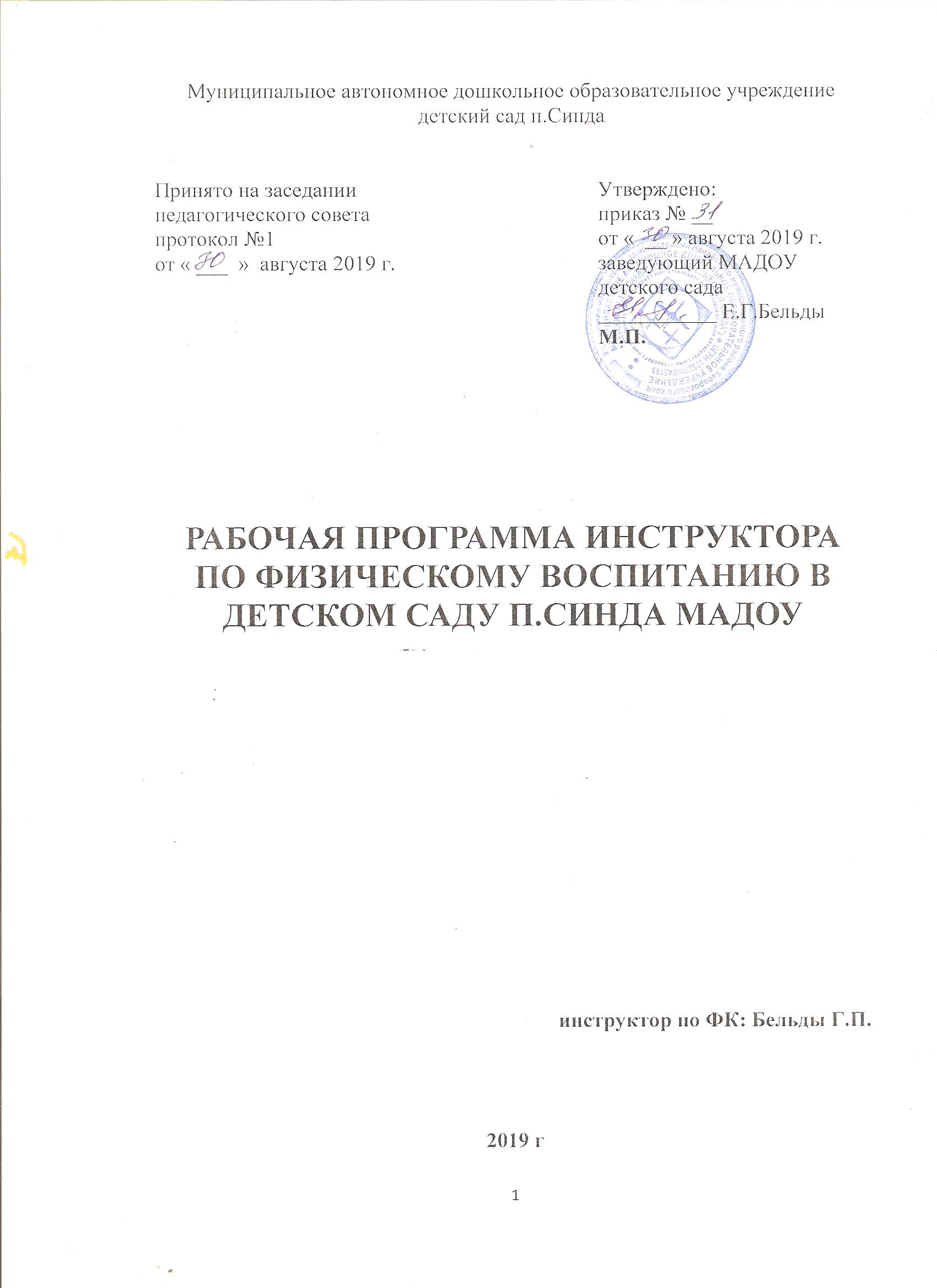 Рабочая программа по физической культуре в ДОУI. ЦЕЛЕВОЙ РАЗДЕЛ1. Пояснительная запискаПрирода наделила детей врожденным стремлением к движению. Потребность в двигательной активности детей в возрасте от 1,6 до 7 лет настолько велика, что педагоги называют дошкольный возраст «возрастом двигательной активности».В процессе обучения дошкольников физической культуре в дошкольном образовательном учреждении происходит повышение функциональных возможностей детского организма, совершенствуется физические качества, осваивается определенные двигательные навыкиРабочая программа разработана на основе основной общеобразовательной программы Муниципального автономного дошкольного образовательного учреждения «Детский сад п.Синда» в соответствии с федеральным государственным образовательным стандартом дошкольного образования.Рабочая программа рассчитана на 2019-2020 учебный год.Данная Программа разработана на основе следующих нормативных документов:Федеральный закон от 29 декабря 2012 г. №273 – ФЗ «Об образовании в Российской Федерации» (собрание законодательства РФ, 2012, №53, ст.7598; 2013, №19, ст.2326);Устав МАДОУ «Детский сад п. Синда»;СанПиН;Программа состоит из трех основных разделов (целевого, содержательного, организационного) и дополнительного раздела — краткой презентации Программы. Каждый из трех основных разделов Программы включает обязательную часть и часть, формируемую участниками образовательных отношений. Обе части являются взаимодополняющими и необходимыми с точки зрения реализации требований Стандарта.  Программа определяет содержание и организацию образовательного процесса для детей дошкольного возраста от 1г.6м. до 7 лет по 5 образовательным областям: «Социально-коммуникативное развитие», «Познавательное развитие», «Речевое развитие», «Художественно-эстетическое развитие», «Физическое развитие». Содержание психолого-педагогической работы ориентировано на разностороннее развитие дошкольников с учетом их возрастных и индивидуальных особенностей.Объём обязательной части основной образовательной программы составляет  60% от общего объёма. Объём части Программы, формируемой участниками образовательных отношений составляет  40% от её общего объёма.Программа cформирована как программа психолого-педагогической поддержки позитивной социализации и индивидуализации, развития личности детей дошкольного возраста и определяет комплекс основных характеристик дошкольного образования (объем, содержание и планируемые результаты в виде целевых ориентиров дошкольного образования). Программа задаёт основные принципы, подходы, цели и задачи, которыми руководствуется педагогический коллектив МАДОУ «Детский сад п.Синда» в соответствии с требованиями ФГОС ДО и социальным заказом родителей и общества, принимающих гуманистическую парадигму дошкольного воспитания и образования.Рабочая программа включает Примерную основную общеобразовательную программу дошкольного образования «От рождения до школы» под редакцией Н.Е. Вераксы, Т.С. Комаровой, М. А. Васильевой.Программа определяет содержание и организацию образовательного процесса для детей среднего дошкольного возраста и направлена на формирование общей культуры, развитие физических, интеллектуальных и личностных качеств, формирование предпосылок учебной деятельности, обеспечивающих социальную успешность, сохранение и укрепление здоровья детей дошкольного возраста, коррекцию недостатков в физическом и (или) психическом развитии детей.В программе на первый план выдвигается развивающая функция образования, обеспечивающая становление личности ребенка и ориентирующая на его индивидуальные особенности.При разработке программы учитывалось комплексное решение задач по охране жизни и укреплению здоровья детей, всестороннее воспитание, обогащение развития на основе организации разнообразных видов детской деятельности.Ведущие цели Программы — создание благоприятных условий для полноценного проживания ребенком дошкольного детства, формирование основ базовой культуры личности, всестороннее развитие психических и физических качеств в соответствии с возрастными и индивидуальными особенностями, подготовка к жизни в современном обществе, к обучению в школе, обеспечение безопасности жизнедеятельности дошкольника.Цель и задачи основной образовательной программы ДОУЦель Программы — создание благоприятных условий для полноценного проживания ребенком дошкольного детства, формирование основ базовой культуры личности, всестороннее развитие психических и физических качеств в соответствии с возрастными и индивидуальными особенностями, подготовка к жизни в современном обществе, к обучению в школе, обеспечение безопасности жизнедеятельности дошкольника.Достижение поставленной цели требует решения определённых задач:1) охраны и укрепления физического и психического здоровья детей, в том числе их эмоционального благополучия;2) обеспечения равных возможностей для полноценного развития каждого ребенка в период дошкольного детства независимо от места жительства, пола, нации, языка, социального статуса, психофизиологических и других особенностей (в том числе ограниченных возможностей здоровья);3) обеспечения преемственности целей, задач и содержания образования, реализуемых в рамках образовательных программ различных уровней (далее - преемственность основных образовательных программ дошкольного и начального общего образования);4) создания благоприятных условий развития детей в соответствии с их возрастными и индивидуальными особенностями и склонностями, развития способностей и творческого потенциала каждого ребенка как субъекта отношений с самим собой, другими детьми, взрослыми и миром;5) объединения обучения и воспитания в целостный образовательный процесс на основе духовно-нравственных и социокультурных ценностей и принятых в обществе правил и норм поведения в интересах человека, семьи, общества;6) формирования общей культуры личности детей, в том числе ценностей здорового образа жизни, развития их социальных, нравственных, эстетических, интеллектуальных, физических качеств, инициативности, самостоятельности и ответственности ребенка, формирования предпосылок учебной деятельности;7) обеспечения вариативности и разнообразия содержания Программ и организационных форм дошкольного образования, возможности формирования Программ различной направленности с учетом образовательных потребностей, способностей и состояния здоровья детей;8) формирования социокультурной среды, соответствующей возрастным, индивидуальным, психологическим и физиологическим особенностям детей;9) обеспечения психолого-педагогической поддержки семьи и повышения компетентности родителей (законных представителей) в вопросах развития и образования, охраны и укрепления здоровья детей.Рабочая программа по развитию детей дошкольного возраста обеспечивает развитие детей в возрасте от 2 до 7 лет с учётом их возрастных и индивидуальных особенностей по основному направлению – «Физическое развитие».«Физическое развитие включает приобретение опыта в следующих видах деятельности детей: двигательной, в том числе связанной с выполнением упражнений, направленных на развитие таких физических качеств, как координация и гибкость; способствующих правильному формированию опорно-двигательной системы организма, развитию равновесия, координации движения, крупной и мелкой моторики обеих рук, а также с правильным, не наносящим ущерба организму, выполнением основных движений (ходьба, бег, мягкие прыжки, повороты в обе стороны), формирование начальных представлений о некоторых видах спорта, овладение подвижными играми с правилами; становление целенаправленности и саморегуляции в двигательной сфере; становление ценностей здорового образа жизни, овладение его элементарными нормами и правилами (в питании, двигательном режиме, закаливании, при формировании полезных привычек и др.)» (п.2.6.ФГОС ДО).1.2.Принципы и подходы к организации образовательного процессаВ программе на первый план выдвигается развивающая функция образования, обеспечивающая становление личности ребенка и ориентирующая педагога на его индивидуальные особенности, что соответствует современной научной «Концепции дошкольного воспитания» (авторы В. В. Давыдов, В. А. Петровский и др.) о признании самоценности дошкольного периода детства.Программа построена на позициях гуманно-личностного отношения к ребенку и направлена на его всестороннее развитие, формирование духовных и общечеловеческих ценностей, а также способностей и интегративных качеств.В программе отсутствуют жесткая регламентация знаний детей и предметный центризм в обучении.Особая роль в программе уделяется игровой деятельности как ведущей в дошкольном детстве (А. Н. Леонтьев, А. В. Запорожец, Д. Б. Эльконин и др.).Развитие в рамках Программы выступает как важнейший результат успешности воспитания и образования детей. В Программе комплексно представлены все основные содержательные линии воспитания и образования ребенка от рождения до школы.Программа строится на принципе культуросообразности. Реализация этого принципа обеспечивает учет национальных ценностей и традиций в образовании, восполняет недостатки духовно-нравственного и эмоционального воспитания.Образование рассматривается как процесс приобщения ребенка к основным компонентам человеческой культуры (знание, мораль, искусство, труд).Главный критерий отбора программного материала — его воспитательная ценность, высокий художественный уровень используемых произведений культуры (классической и народной — как отечественной, так и зарубежной), возможность развития всесторонних способностей ребенка на каждом этапе дошкольного детства (Е. А. Флерина, Н. П. Сакулина, Н. А. Ветлугина, Н. С. Карпинская).Таким образом, данная рабочая программа:соответствует принципу развивающего образования, целью которого является развитие ребенка;сочетает принципы научной обоснованности и практической применимости (содержание Программы соответствует основным положениям возрастной психологии и дошкольной педагогики и, как показывает опыт, может быть успешно реализована в массовой практике дошкольного образования);соответствует критериям полноты, необходимости и достаточности (позволяя решать поставленные цели и задачи при использовании разумного «минимума» материала);обеспечивает единство воспитательных, развивающих и обучающих целей и задач процесса образования детей дошкольного возраста, в ходе реализации которых формируются такие качества, которые являются ключевыми в развитии дошкольников; строится с учетом принципа интеграции образовательных областей в соответствии с возрастными возможностями и особенностями детей, спецификой и возможностями образовательных областей;основывается на комплексно-тематическом принципе построения образовательного процесса;предусматривает решение программных образовательных задач в совместной деятельности взрослого и детей и самостоятельной деятельности дошкольников не только в рамках непосредственно образовательной деятельности, но и при проведении режимных моментов в соответствии со спецификой дошкольного образования;предполагает построение образовательного процесса на адекватных возрасту формах работы с детьми. Основной формой работы с дошкольниками и ведущим видом их деятельности является игра;допускает варьирование образовательного процесса в зависимости от региональных особенностей;строится с учетом соблюдения преемственности между всеми возрастными дошкольными группами и между детским садом и начальной школой.Реализация рабочей программы осуществляется в процессе разнообразных видов деятельности:Образовательная деятельность, осуществляемая в процессе организации различных видов детской деятельности (игровой, коммуникативной, трудовой, познавательно-исследовательской, продуктивной, музыкально-художественной, чтения).Образовательная деятельность, осуществляемая в ходе режимных моментов.Самостоятельная деятельность детей. Взаимодействие с семьями детей по реализации рабочей программы.Таким образом, решение программных задач осуществляется  в совместной деятельности взрослых и детей и самостоятельной деятельности детей не только в рамках непосредственно образовательной деятельности, но и при проведении режимных моментов в соответствии со спецификой дошкольного образования.1.3.Возрастные и индивидуальные особенности детей дошкольного возрастаВ нашем детском саду имеются две группы оздоровительной направленности (для детей 4-5 лет и 6-7 лет). У воспитанников этих групп наблюдаются нарушения опорно-двигательного аппарата (плоскостопие, плосковальгусные стопы, уплощение стоп, серповидные стопы). Двигательные расстройства характеризуются нарушениями координации, темпа движений, ограничением их объема и силы, что приводит к невозможности или частичному нарушению осуществления движений. Для профилактики и коррекции данных заболеваний для детей оздоровительных групп вводится одно дополнительное ООД (корригирующая гимнастика). 1.4.Планируемые результаты как ориентиры освоения воспитанниками основной образовательной программы дошкольного образованияЦелевые ориентиры программы базируются на примерной программе «От рождения до школы», ФГОС ДО и целях и задачах, обозначенных в пояснительной записке к программе. В программе, согласно ФГОС ДО, целевые ориентиры даются для детей на этапе завершения дошкольного образования.К концу года дети 3 – 4 лет могут:Ходить прямо, не шаркая ногами, сохраняя заданное воспитателем направление; выполнять задания воспитателя; остановиться, присесть, повернуться.Бегать, сохраняя равновесие, изменяя направление, соблюдать темп бега в соответствии с указанием воспитателя.Сохранять равновесие при ходьбе и беге по ограниченной плоскости, перешагивая через предметы.Ползать на четвереньках, лазать по лесенке-стремянке, гимнастической стенке произвольным способом.Энергично отталкиваться в прыжках на двух ногах, прыгать в длину с места не менее чем на 40 см.Катать мяч в заданном направлении с расстояния 1,5 м, бросать мяч двумя руками от груди, из-за головы; ударять мячом об пол, бросать его вверх 2 – 3 раза подряд и ловить; метать предметы правой и левой рукой на расстояние не менее 5 м.Уметь выполнять движения, проявляя элементы творчества и фантазии.К концу года дети 4 – 5 лет могут:Ходить и бегать, соблюдая правильную технику движений;Лазать по гимнастической стенке, не пропуская реек, перелезая с одного пролета на другой; ползать разными способами: опираясь на кисти рук, колени и пальцы ног, на стопы и ладони; на животе, подтягиваясь руками;Принимать правильное исходное положение в прыжках с места, мягко приземляться, прыгать в длину с места на расстояние не менее 70 см.;Ловить мяч кистями рук с расстояния до 1,5 м; принимать правильное исходное положение при метании, метать предметы разными способами правой и левой рукой; отбивать мяч о землю (пол) не менее пяти раз подряд;Выполнять упражнения на статическое и динамическое равновесие;Строиться в колонну по одному, парами, в круг, шеренгу;Скользить самостоятельно по ледяным дорожкам (длина 5 м);Ходить на лыжах скользящим шагом на расстояние 500 м, выполнять поворот переступанием, подниматься на горку;Кататься на двухколесном велосипеде, выполнять повороты направо и налево;Ориентироваться в пространстве, находить правую и левую сторону;Придумывать варианты подвижных игр, самостоятельно и творчески выполнять движения;Выполнять имитационные упражнения, демонстрируя красоту, выразительность, грациозность, пластичность движений.К концу года дети 5 – 6 лет могут:Ходить и бегать легко, ритмично, сохраняя правильную осанку, направление и темп.Лазать по гимнастической стенке (высота 2,5м) с изменением темпа.Прыгать на мягкое покрытие (высота 20 см), прыгать в обозначенное место с высоты 30 см, прыгать в длину с места (не менее 80 см), с разбега (не менее 100 см), в высоту с разбега (не менее 40 см); прыгать через короткую скакалку.Метать предметы правой и левой рукой на расстояние 7 – 8 метров, сочетать замах с броском, бросать мяч вверх, о землю и ловить его одной рукой, отбивать мяч на месте не менее 10 раз, в ходьбе (расстояние 6 м), владеть школой мяча.Выполнять упражнения на статическое и динамическое равновесие.Перестраиваться в колонну по трое, четверо; равняться, размыкаться в колоне, шеренге; выполнять повороты направо, налево, кругом.Знать исходные положения, последовательность выполнения общеразвивающих упражнений, понимать их оздоровительное значение.Скользить по ледяным дорожкам, выполняя заданияХодить на лыжах скользящим шагом на расстояние около 2 км; ухаживать за лыжами.Кататься на самокате.Участвовать в упражнениях с элементами спортивных игр: городки, бадминтон, футбол, хоккей.Продолжать развивать творчество в двигательной деятельности, формировать умение варьировать упражнения и игры, придумывать и выполнять имитационные и не имитационные упражнения, демонстрируя красоту, грациозность, выразительность, пластичность движений.К концу года дети 6 – 7 лет могут:Выполнять правильно все виды основных движений (ходьба, бег, прыжки, метание, лазанье);Прыгать на мягкое покрытие с высоты до 40 см, мягко приземляться; прыгать в длину с места на расстояние не менее 100 см, с разбега – 180 см, в высоту с разбега – не менее 50 см; прыгать через короткую и длинную скакалку разными способами.Перебрасывать набивные мячи (вес 1 кг), бросать предметы в цель из разных исходных положений, попадать в вертикальную и горизонтальную цель с расстояния 4 – 5 м, метать предметы правой и левой рукой на расстояние 5 – 12 м, метать предметы в движущуюся цель; владеть школой мяча.Перестраиваться в 3 – 4 колонны, в 2 – 3 круга на ходу, в две шеренге после расчета на первый-второй, соблюдать интервалы во время передвижения.Выполнять физические упражнения из разных исходных положений четко и ритмично, в заданном темпе, под музыку, по словесной инструкции.Сохранять правильную осанку.Ходить на лыжах переменным скользящим шагом на расстояние 3 км, подниматься на горку и спускаться с нее, тормозить при спуске.Активно участвовать в играх с элементами спорта (городки, бадминтон, футбол, хоккей, настольный теннис).Проявлять дисциплинировать, выдержку, самостоятельность и творчество в двигательной деятельности, демонстрировать красоту, грациозность, выразительность движений.Педагогическая диагностика (мониторинг) проводится 2 раза в год (начальная диагностика – 3-4 неделя сентября, итоговая диагностика – 3-4 неделя апреля).Одежда дошкольников во время проведения обследования должна быть удобной, легкой и чистой (не из синтетики). На открытом воздухе заниматься детям лучше в костюме, обувь должна быть на резиновой подошве, в помещении форма иная - спортивные шорты, майка, спортивная обувь. Измерение физической подготовленности проводится инструктором по физическому воспитанию совместно с воспитателем. Все данные обследования заносятся в индивидуальную диагностическую карту по каждой возрастной группе отдельно.Программа физического обследования дошкольников характеризует развитие физических качеств (уровень физической подготовленности):скоростно-силовые качества: подъем туловища в сед, бросок набивного мяча двумя руками из-за головы, прыжок в длину с места.быстрота, координация движений: бег на дистанции 10 метров схода и 30 м; «челночный бег» 3X10 м;выносливость: бег на дистанции 90, 120, 150 м (в зависимости от возраста детей);гибкости: наклон туловища вперед на скамейке.Особенностью данного педагогического опыта является то, что оценивать результаты работы педагога и воспитанника предлагается относительно прироста индивидуальных показателей физической подготовленности обучающегося.Дети, выполнившие все тесты, с результатами в рамках возрастных норм имеют средний уровень физической подготовленности; выше ориентировочных показателей - высокий уровень физической подготовленности. Если из предложенных тестов, ребёнок имеет показатели ниже нормы, то у него низкий уровень физической подготовленности.1.5.Мониторинг физической подготовленности(физических качеств)Определение уровня сформированности быстроты1. Бег на дистанцию 30 метровОборудование. На беговой дорожке (ширина 3 м, длина 30 м) хорошо видимой линией отмечается линия старта. За линией финиша на расстоянии 3 м устанавливается яркий ориентир (игрушка, стойка), для того чтобы дети не снижали скорость задолго до финишной линии. Готовятся флажок, секундомер.Методика обследованияИнструктор выполняет с детьми несколько разогревающих упражнений, подготавливающих мышцы рук, туловища и ног, голеностопный, тазобедренный и плечевой суставы.Проводится комплекс общеразвивающих упражнений «Рисуем шары».Инструктор обращается к детям: «Хотите порисовать? Но у вас нет ни мела, ни кистей. Вам помогут рисовать ваши части тела».1. «Рисуем головой».И. п. (исходное положение) - ноги на ширине плеч, руки на поясе. Круговые движения головой 4 раза в одну сторону и 4 раза в другую.2. «Рисуем локтями».И. п. – ноги на ширине плеч, руки к плечам. 1–2 – круговые движения локтями вперед (4 раза); 2–4– круговые движения назад (4 раза).3. «Рисуем туловищем».И. п. – ноги на ширине плеч, руки на поясе. Круговые движения туловищем в левую сторону (3 раза), в правую сторону (3 раза).4. «Рисуем коленом».И. п. – одна нога согнута в колене и отведена в сторону, руки на поясе. 1–3 – круговое движение коленом левой (правой) ноги; 4 —вернуться в исходное положение (3 раза).5. «Рисуем стопой».И. п. – одна нога согнута в колене и поднята, руки на поясе. Вращательные движения стопой в одну и другую сторону (8 раза).Детям предлагается добежать до яркой стойки как можно быстрее («Представь, что ты – самое быстрое животное»). Инструктор с секундомером и протоколом занимает позицию на финише и фиксирует количественные и качественные показатели. Воспитатель вызывает на старт двух мальчиков или двух девочек. Остальные дети стоят или сидят на гимнастической скамейке. На старте ребенок принимают удобную ему позу. Воспитатель, стоя рядом с детьми, подает команды: «Внимание!» – и поднимает флажок, «Марш» – и одновременно опускает флажок. Инструктор включает секундомер с началом движения ребенка на старте и останавливает его после пересечения линии финиша. После пробега дети возвращаются назад шагом. Выполняется 2 попытки.Количественный показатель быстроты: продолжительность бега в минутах.Качественные показатели бега:• небольшой наклон туловища, голова прямо;• руки полусогнуты, энергично отводятся назад, слегка опускаясь, затем вперед-внутрь;• быстрый вынос бедра маховой ноги (под углом примерно 60–70°);• прямолинейность, ритмичность бега.Высокий уровень (3 балла) – соответствие всем качественным показателям.Средний уровень (2 балла) – соответствие трем показателям.Ниже среднего (1 балл) – соответствие двум показателям.Скоростно-силовые качества2. Прыжок в длину с местаОборудование. В физкультурном зале на пол кладется мат, сбоку вдоль него наносится мелом разметка через каждые 10 см на дистанции 2 м.Методика обследованияС целью предупреждения травм в разминке используются упражнения, разогревающие мышцы стоп, голени, бедра.Педагог выполняет с детьми имитационное упражнение «Лыжник»:«Надели одну лыжу, другую (стопы стоят параллельно на расстоянии 15 см); взяли в руки одну, вторую палку (руки согнуты в локтях) и поехали (ноги полусогнуты, движение согнутых рук вперед, назад); приготовились к прыжку с трамплина (ноги параллельны, полусогнуты, руки отведены назад, туловище наклонено вперед) и прыжок (полет, приземление: ноги на ширине плеч, руки впереди)».Предлагает детям встать около черты и допрыгнуть до яркой стойки.Инструктор по физической культуре, стоя рядом с разметкой, фиксирует расстояние от черты до места приземления пятками – количественные показатели. Также фиксируются качественные показатели.Выполняются 3 попытки.Количественный показатель: длина прыжка в см.Качественные показатели прыжка в длину с места:1) исходное положение:• ноги стоят параллельно, на ширине ступни;• полуприсед с наклоном туловища;• руки слегка отодвинуты назад;2) толчок:• двумя ногами одновременно;• выпрямление ног;• резкий мах руками вперед-вверх;3) полет:• руки вперед-вверх;• туловище согнуто, голова вперед;• вынос полусогнутых ног вперед;4) приземление:• одновременно на обе ноги, вынесенные вперед, с переходом с пятки на всю ступню;• колени полусогнуты, туловище слегка наклонено;• руки движутся свободно вперед – в стороны;• сохранение равновесия при приземлении.Высокий уровень — соответствие всем четырем критериям и входящим в них качественным показателям.Средний уровень — соответствие трем показателям.Ниже среднего — соответствие двум показателям.3. Прыжок в высоту с местаПредварительная работаВ физкультурном зале готовится измерительная лентаМетодика обследованияС целью предупреждения травм используются физические упражнения – прыжки. У детей педагог спрашивает: «Какое животное самое прыгучее?» (Кенгуру)Ребенку предлагают достать рукой предмет, который подвешен над головой. Измерительная лента одним концом крепится на пояс ребенка, другой конец в обойме на полу. Прыгая вверх, ребенок вытягивает ленту из обоймы. Инструктор делает замер. Ребенок совершает три подскока. Лучший результат фиксируется в протоколе.Количественный показатель: высота подскока в см.Качественные показатели прыжка в высоту с места:а) Исходное положение:- ноги стоят параллельно, на ширине ступни;- полуприсед;- руки слегка отодвинуты назад.б) Толчок:- двумя ногами одновременно;- выпрямление ног;- резкий мах руками вперед-вверх.в) Полет:- руки вперед-вверх;- туловище выпрямлено;- выпрямление ног и движение вверх.г) Приземление:- одновременно на обе ноги, с переходом с носка на всю ступню;- колени полусогнуты, туловище слегка наклонено;- руки движутся свободно вперед-вниз;- сохранение равновесия при приземлении.Высокий уровень (3 балла) – соответствие всем качественным показателям.Средний уровень (2 балла) – соответствие трем показателям.Ниже среднего (1 балл) – соответствие двум показателям.4. Бросок набивного мячаОборудование. В физкультурном зале делается разметка от линии вдоль мата (метки через 50 см на дистанции 5 м). В конце линии ставится яркая стойка. Готовятся 3 набивных (медицинских) мяча весом 1000 г.Методика проведенияС целью предупреждения травм в разминке используются физические упражнения, разогревающие мышцы плечевого пояса. В вводную часть разминки включены отжимания от пола: для мальчиков – на прямых ногах, для девочек – на согнутых в коленях ногах.Ребенок подходит к контрольной линии, начерченной на полу. Инструктор предлагает ему бросить мяч до яркой стойки. Бросок выполняется из положения ноги врозь, мяч отведен за голову как можно дальше. Ребенок совершает 3 броска. Лучший результат фиксируется в протоколе.Количественный показатель: дальность броска в см.Качественные показатели бросания набивного мяча:1) исходное положение:• стоя лицом в направлении броска, ноги на ширине плеч;• прямые руки держат мяч за головой;2) замах:• отведение рук с мячом как можно дальше;3) бросок:• резким движением рук бросок мяча вдаль;• сохранение заданного направления полета мяча.Высокий уровень (3 балла) – соответствие всем трем критериям и входящим в них качественным показателям.Средний уровень (2 балла) – соответствие трем показателям из любых трех критериев.Ниже среднего (1 балл) – соответствие только двум показателям.5. Метание мешочка с пескомОборудование. На спортивной площадке мелом размечается дорожка (метки через 50 см на дистанции 2 м). Готовятся 3 мешочка с песком (вес мешочка 200 г).Методика проведенияВыполняется разминка; инструктор приглашает ребенка к линии. Бросок выполняется из положения стоя, одна нога поставлена впереди другой на расстоянии шага, рука с мешочком за головой. Ребенок производит 3 броска каждой рукой. Инструктор осуществляет замер после каждого броска и лучший результат заносит в протокол. В протоколе фиксируются количественные и качественные показатели.Количественные показатели: дальность броска в см.Качественные критерии и показатели метания:1) исходное положение:• стоя лицом в направлении броска, ноги на ширине плеч, левая – впереди, правая – на носок;• правая рука с предметом на уровне груди;2) замах:• поворот туловища вправо, сгибая правую ногу и перенося на нее вес тела;• одновременно разгибая правую руку, размашисто отводя ее вниз – в сторону;• перенос веса тела на левую ногу, поворот груди в направлении броска, правый локоть – вверх;3) бросок:• продолжая переносить вес тела на левую ногу, правую руку с предметом резко выпрямить;• хлещущим движением кисти бросок мяча вдаль-вверх;• сохранение заданного направления полета мяча.Высокий уровень (3 балла) – соответствие всем трем критериям и входящим в них качественным показателям.Средний уровень (2 балла) – соответствие трем показателям.Ниже среднего (1 балл) – соответствие двум показателям.6. Определение уровня сформированности гибкостиТест проводится двумя воспитателями. Ребенок становится на гимнастическую скамейку (поверхность скамейки соответствует нулевой отметке). Задание: наклониться вниз, стараясь не сгибать колени (при необходимости их может придерживать один из воспитателей). Второй воспитатель по линейке, установленной перпендикулярно скамейке, регистрирует тот уровень, до которого дотянулся ребенок кончиками пальцев.Дается две попытки.Количественный показатель гибкости: величина наклона в см, если она ниже нулевой отметки, то оценивается со знаком «+», если выше ее, то со знаком «-».Качественные показатели:а) Исходное положение:- ноги на расстоянии 8-10 см, руки опущеныб) Наклон:- наклон туловища вперед, ноги не согнуты, руки и пальцы выпрямлены.Высокий уровень (3 балла) – соответствие всем качественным показателям.Средний уровень (2 балла) – соответствие трем показателям.Ниже среднего (1 балл) – соответствие двум показателям.7. ВыносливостьОборудование. Готовится беговая дорожка (дистанция 150 м).Методика проведенияИнструктор выполняет с детьми несколько разогревающих упражнений, подготавливающих мышцы рук, туловища и ног. Затем дети встают на линию старта и по команде «Марш!» вместе с воспитателем стайкой бегут к линии финиша. Инструктор с протоколом переходит на линию финиша.Количественный показатель выносливости: время в секундах, затраченное на выполнение задания.Качественные показатели:• небольшой наклон туловища, голова прямо;• руки полусогнуты, энергично отводятся назад, слегка опускаясь, затем вперед-внутрь;• вынос бедра маховой ноги (под углом примерно 60–70°);• прямолинейность, ритмичность бега.Высокий уровень (3 балла) – соответствие всем качественным показателям.Средний уровень (2 балла) – соответствие трем показателям.Ниже среднего (1 балл) – соответствие двум показателям.8. ЛовкостьОборудование. На беговой дорожке (длина 10 м) расставляется 8 кеглей на расстоянии 100 см; расстояние между стартом и первой кеглей, а также между последней кеглей и финишем – 150 см.Методика проведенияИнструктор дает задание: пробежать как можно быстрее между кеглями, не задев их. По команде ребенок бежит к финишу. Инструктор (на финише) фиксирует количественные показатели. Выполняется 2 попытки.Количественный показатель ловкости: время в секундах, затраченное на выполнение задания.Качественные показатели бега:• небольшой наклон туловища, голова прямо;• руки полусогнуты, энергично отводятся назад, слегка опускаясь, затем вперед-внутрь, быстрый вынос бедра маховой ноги;• прямолинейность, ритмичность бега;• точность движения (бег без задевания кеглей).Высокий уровень (3 балла) – соответствие всем качественным показателям.Средний уровень (2 балла) – соответствие трем показателям.Ниже среднего (1 балл) – соответствие двум показателям.9. Оценка функции равновесияПредварительная работаГотовится секундомер и протоколМетодика обследованияИнструктор предлагает детям игровое задание: изобразить «цаплю» - И.п.: стоя на одной ноге, другую ногу согнуть, приставить стопой к колену и отвести под углом 90’.Затем инструктор предупреждает, что если кто-нибудь сойдет с места, то выйдет из игры.Количественный показатель: время в секундах, затраченное на выполнение задания.Качественные показатели:а) Туловище держит прямо, смотрит вперед.б) Руки на поясе.в) Нога согнута в колене под углом 90’, отведена в сторону и приставлена стопой к колену.Высокий уровень (3 балла) – соответствие всем качественным показателям.Средний уровень (2 балла) – соответствие трем показателям.Ниже среднего (1 балл) – соответствие двум показателям.10. Оценка координации движенийОборудование. Мячи (диаметр 20 см).Методика проведенияИнструктор предлагает детям отбивать мяч, не сходя с места.Количественный показатель: количество бросков и ударов (мальчики—35–40,девочки —35–40).Качественные показатели:• ноги на ширине плеч, смотрит перед собой;• руки с мячом перед грудью, локти в стороны, вниз;• бросок мяча вверх над головой;• ловля мяча согнутыми в локтях руками у груди.Высокий уровень (3 балла) – соответствие всем качественным показателям.Средний уровень (2 балла) – соответствие трем показателям.Ниже среднего (1 балл) – соответствие двум показателям.Темпы прироста физических качествВ течение года показатели физических качеств могут изменяться. Это происходит за счет естественного роста детей, роста их двигательной активности, целенаправленной работы по физическому воспитанию.Для оценки темпов прироста показателей физических качеств мы предлагаем пользоваться формулой, предложенной В.И. Усаковым.100(V2 – V1)W =½ (V1+V2)где W - прирост показателей темпов в %V1 - исходный уровеньV2 - конечный уровень.Шкала оценок темпов прироста физических качеств детей дошкольного возрастаТаким образом, представленные тесты и диагностические методики позволяют:оценить различные стороны психомоторного развития детей;видеть динамику физического и моторного развития, становления координационных механизмов и процессов их управления;широко использовать данные задания в практической деятельности дошкольных учреждений.Культурно-досуговая деятельностьВ соответствии с требованиями Стандарта, в программу включен раздел «Культурно-досуговая деятельность», посвященный особенностям традиционных событий, праздников, мероприятий. Развитие культурно-досуговой деятельности дошкольников по интересам позволяет обеспечить каждому ребенку отдых (пассивный и активный), эмоциональное благополучие, способствует формированию умения занимать себя.Развлечения и досуги детей по физической культуре организуются 2 раза в месяц.Задачи: Формировать стремление активно участвовать в развлечениях, общаться, быть доброжелательными и отзывчивыми; осмысленно использовать приобретенные знания и умения в самостоятельной деятельности.II. СОДЕРЖАТЕЛЬНЫЙ РАЗДЕЛСодержательный раздел включает:Формы, способы, методы и средства реализации программыСодержание психолого-педагогической диагностикиГодовое планированиеПерспективное планирование учебно-воспитательной работы с детьми по направлению развитияМодель организации совместной деятельности воспитателя с воспитанниками.План работы по взаимодействию с семьей, социумомДанный раздел программы выстроен на основе Примерной программы «От рождения до школы».В соответствии с ФГОС, данная часть программы учитывает образовательные потребности, интересы и мотивы детей, членов их семей и педагогов.1. Организация образовательного процессапо разделу «Физическая культура»Для успешной организации образовательного процесса с дошкольниками по физической культуре, необходимо придерживаться следующих целей и задач.Формирование начальных представлений о здоровом образе жизни. Формирование у детей начальных представлений о здоровом образе жизни.Физическая культура.ЦЕЛЬ: Сохранение, укрепление и охрана здоровья детей, повышение умственной и физической работоспособности, предупреждение утомления.ЗАДАЧИ:Развивающие:- развивать инициативу, самостоятельность и творчество в двигательной активности, способность к самоконтролю, самооценке при выполнении движений;- развивать интерес к участию в подвижных и спортивных играх и физических упражнениях, активность в самостоятельной двигательной деятельности; интерес и любовь к спорту.Образовательные:- обеспечить гармоничное физическое развитие дошкольников;- формировать потребность в ежедневной двигательной деятельности;- совершенствовать умения и навыки в основных видах движений.Воспитательные:- воспитывать красоту, грациозность, выразительность движений, формировать правильную осанку.2. Содержание психолого-педагогической работы с детьми2.1.Содержание психолого-педагогической работыСодержание психолого-педагогической работы ориентировано на разностороннее развитие дошкольников с учетом их возрастных и индивидуальных особенностей по основным направлениям развития и образования детей: социально-коммуникативное развитие, познавательное развитие, речевое развитие, художественно-эстетическое развитие, физическое развитие.Формирование начальных представлений о здоровом образе жизни Группа раннего возраста (от 1,6 до 3 лет)Формировать у детей представления о значении разных органов для нормальной жизнедеятельности человека: глаза — смотреть, уши — слышать, нос — нюхать, язык — пробовать (определять) на вкус, руки — хватать, держать, трогать; ноги — стоять, прыгать, бегать, ходить; голова — думать, запоминать.Младшая группа (от 3 до 4 лет)Развивать умение различать и называть органы чувств (глаза, рот, нос, уши), дать представление об их роли в организме и о том, как их беречь и ухаживать за ними.Дать представление о полезной и вредной пище; об овощах и фруктах, молочных продуктах, полезных для здоровья человека.Формировать представление о том, что утренняя зарядка, игры, физические упражнения вызывают хорошее настроение; с помощью сна восстанавливаются силы.Познакомить детей с упражнениями, укрепляющими различные органы и системы организма. Дать представление о необходимости закаливания.Дать представление о ценности здоровья; формировать желание вести здоровый образ жизни.Формировать умение сообщать о своем самочувствии взрослым, осознавать необходимость лечения.Формировать потребность в соблюдении навыков гигиены и опрятности в повседневной жизни.Средняя группа (от 4 до 5 лет)Продолжать знакомство детей с частями тела и органами чувств человека.Формировать представление о значении частей тела и органов чувств для жизни и здоровья человека (руки делают много полезных дел; ноги помогают двигаться; рот говорит, ест; зубы жуют; язык помогает жевать, говорить; кожа чувствует; нос дышит, улавливает запахи; уши слышат).Воспитывать потребность в соблюдении режима питания, употреблении в пищу овощей и фруктов, других полезных продуктов.Формировать представление о необходимых человеку веществах и витаминах. Расширять представления о важности для здоровья сна, гигиенических процедур, движений, закаливания.Знакомить детей с понятиями «здоровье» и «болезнь».Развивать умение устанавливать связь между совершаемым действием и состоянием организма, самочувствием («Я чищу зубы — значит, они у меня будут крепкими и здоровыми», «Я промочил ноги на улице, и у меня начался насморк»).Формировать умение оказывать себе элементарную помощь при ушибах, обращаться за помощью к взрослым при заболевании, травме.Формировать представления о здоровом образе жизни; о значении физических упражнений для организма человека. Продолжать знакомить с физическими упражнениями на укрепление различных органов и систем организма.Старшая группа (от 5 до 6 лет)Расширять представления об особенностях функционирования и целостности человеческого организма. Акцентировать внимание детей на особенностях их организма и здоровья («Мне нельзя есть апельсины — у меня аллергия», «Мне нужно носить очки»).Расширять представления о составляющих (важных компонентах) здорового образа жизни (правильное питание, движение, сон и солнце, воздух и вода — наши лучшие друзья) и факторах, разрушающих здоровье.Формировать представления о зависимости здоровья человека от правильного питания; умения определять качество продуктов, основываясь на сенсорных ощущениях.Расширять представления о роли гигиены и режима дня для здоровья человека.Формировать представления о правилах ухода за больным (заботиться о нем, не шуметь, выполнять его просьбы и поручения). Воспитывать сочувствие к болеющим. Формировать умение характеризовать свое самочувствие.Знакомить детей с возможностями здорового человека.Формировать у детей потребность в здоровом образе жизни. Прививать интерес к физической культуре и спорту и желание заниматься физкультурой и спортом.Знакомить с доступными сведениями из истории олимпийского движения. Знакомить с основами техники безопасности и правилами поведения в спортивном зале и на спортивной площадке.Подготовительная к школе группа (от 6 до 7 лет)Расширять представления детей о рациональном питании (объем пищи, последовательность ее приема, разнообразие в питании, питьевой режим).Формировать представления о значении двигательной активности в жизни человека; умения использовать специальные физические упражнения для укрепления своих органов и систем.Формировать представления об активном отдыхе.Расширять представления о правилах и видах закаливания, о пользе закаливающих процедур.Расширять представления о роли солнечного света, воздуха и воды в жизни человека и их влиянии на здоровье.Физическая культураГруппа раннего возраста (от 1,6 до 3 лет)Формировать умение сохранять устойчивое положение тела, правильную осанку.Учить ходить и бегать, не наталкиваясь друг на друга, с согласованными, свободными движениями рук и ног. Приучать действовать сообща, придерживаясь определенного направления передвижения с опорой на зрительные ориентиры, менять направление и характер движения во время ходьбы и бега в соответствии с указанием педагога.Учить ползать, лазать, разнообразно действовать с мячом (брать, держать, переносить, класть, бросать, катать). Учить прыжкам на двух ногах на месте, с продвижением вперед, в длину с места, отталкиваясь двумя ногами.Подвижные игры. Развивать у детей желание играть вместе с воспитателем в подвижные игры с простым содержанием, несложными движениями. Способствовать развитию умения детей играть в игры, в ходе которых совершенствуются основные движения (ходьба, бег, бросание, катание). Учить выразительности движений, умению передавать простейшие действия некоторых персонажей (попрыгать, как зайчики; поклевать зернышки и попить водичку, как цыплята, и т. п.).Младшая группа (от 3 до 4 лет)Продолжать развивать разнообразные виды движений. Учить детей ходить и бегать свободно, не шаркая ногами, не опуская головы, сохраняя перекрестную координацию движений рук и ног. Приучать действовать совместно. Учить строиться в колонну по одному, шеренгу, круг, находить свое место при построениях.Учить энергично отталкиваться двумя ногами и правильно приземляться в прыжках с высоты, на месте и с продвижением вперед; принимать правильное исходное положение в прыжках в длину и высоту с места; в метании мешочков с песком, мячей диаметром 15–20 см.Закреплять умение энергично отталкивать мячи при катании, бросании. Продолжать учить ловить мяч двумя руками одновременно.Обучать хвату за перекладину во время лазанья. Закреплять умение ползать.Учить сохранять правильную осанку в положениях сидя, стоя, в движении, при выполнении упражнений в равновесии.Учить кататься на санках, садиться на трехколесный велосипед, кататься на нем и слезать с него.Учить детей надевать и снимать лыжи, ходить на них, ставить лыжи на место.Учить реагировать на сигналы «беги», «лови», «стой» и др.; выполнять правила в подвижных играх.Развивать самостоятельность и творчество при выполнении физических упражнений, в подвижных играх.Подвижные игры. Развивать активность и творчество детей в процессе двигательной деятельности. Организовывать игры с правилами.Поощрять самостоятельные игры с каталками, автомобилями, тележками, велосипедами, мячами, шарами. Развивать навыки лазанья, ползания; ловкость, выразительность и красоту движений. Вводить в игры более сложные правила со сменой видов движений.Воспитывать у детей умение соблюдать элементарные правила, согласовывать движения, ориентироваться в пространстве.Средняя группа (от 4 до 5 лет)Формировать правильную осанку.Развивать и совершенствовать двигательные умения и навыки детей, умение творчески использовать их в самостоятельной двигательной деятельности.Закреплять и развивать умение ходить и бегать с согласованными движениями рук и ног. Учить бегать легко, ритмично, энергично отталкиваясь носком.Учить ползать, пролезать, подлезать, перелезать через предметы. Учить перелезать с одного пролета гимнастической стенки на другой (вправо, влево).Учить энергично отталкиваться и правильно приземляться в прыжках на двух ногах на месте и с продвижением вперед, ориентироваться в пространстве. В прыжках в длину и высоту с места учить сочетать отталкивание со взмахом рук, при приземлении сохранять равновесие. Учить прыжкам через короткую скакалку.Закреплять умение принимать правильное исходное положение при метании, отбивать мяч о землю правой и левой рукой, бросать и ловить его кистями рук (не прижимая к груди).Учить кататься на двухколесном велосипеде по прямой, по кругу.Учить детей ходить на лыжах скользящим шагом, выполнять повороты, подниматься на гору.Учить построениям, соблюдению дистанции во время передвижения.Развивать психофизические качества: быстроту, выносливость, гибкость, ловкость и др.Учить выполнять ведущую роль в подвижной игре, осознанно относиться к выполнению правил игры.Во всех формах организации двигательной деятельности развивать у детей организованность, самостоятельность, инициативность, умение поддерживать дружеские взаимоотношения со сверстниками.Подвижные игры. Продолжать развивать активность детей в играх с мячами, скакалками, обручами и т. д.Развивать быстроту, силу, ловкость, пространственную ориентировку.Воспитывать самостоятельность и инициативность в организации знакомых игр.Приучать к выполнению действий по сигналу.Старшая группа (от 5 до 6 лет)Продолжать формировать правильную осанку; умение осознанно выполнять движения.Совершенствовать двигательные умения и навыки детей.Развивать быстроту, силу, выносливость, гибкость.Закреплять умение легко ходить и бегать, энергично отталкиваясь от опоры. Учить бегать наперегонки, с преодолением препятствий.Учить лазать по гимнастической стенке, меняя темп.Учить прыгать в длину, в высоту с разбега, правильно разбегаться, отталкиваться и приземляться в зависимости от вида прыжка, прыгать на мягкое покрытие через длинную скакалку, сохранять равновесие при приземлении.Учить сочетать замах с броском при метании, подбрасывать и ловить мяч одной рукой, отбивать его правой и левой рукой на месте и вести при ходьбе.Учить ходить на лыжах скользящим шагом, подниматься на склон, спускаться с горы, кататься на двухколесном велосипеде, кататься на самокате, отталкиваясь одной ногой (правой и левой). Учить ориентироваться в пространстве.Учить элементам спортивных игр, играм с элементами соревнования, играм-эстафетам.Приучать помогать взрослым готовить физкультурный инвентарь к занятиям физическими упражнениями, убирать его на место.Поддерживать интерес детей к различным видам спорта, сообщать им некоторые сведения о событиях спортивной жизни страны.Подвижные игры. Продолжать учить детей самостоятельно организовывать знакомые подвижные игры, проявляя инициативу и творчество.Воспитывать у детей стремление участвовать в играх с элементами соревнования, играх-эстафетах. Учить спортивным играм и упражнениям.Подготовительная к школе группа (от 6 до 7 лет)Формировать потребность в ежедневной двигательной деятельности.Воспитывать умение сохранять правильную осанку в различных видах деятельности.Совершенствовать технику основных движений, добиваясь естественности, легкости, точности, выразительности их выполнения.Закреплять умение соблюдать заданный темп в ходьбе и беге.Учить сочетать разбег с отталкиванием в прыжках на мягкое покрытие, в длину и высоту с разбега.Добиваться активного движения кисти руки при броске.Учить перелезать с пролета на пролет гимнастической стенки по диагонали.Учить быстро перестраиваться на месте и во время движения, равняться в колонне, шеренге, кругу; выполнять упражнения ритмично, в указанном воспитателем темпе.Развивать психофизические качества: силу, быстроту, выносливость, ловкость, гибкость.Продолжать упражнять детей в статическом и динамическом равновесии, развивать координацию движений и ориентировку в пространстве.Закреплять навыки выполнения спортивных упражнений.Учить самостоятельно следить за состоянием физкультурного инвентаря, спортивной формы, активно участвовать в уходе за ними.Обеспечивать разностороннее развитие личности ребенка: воспитывать выдержку, настойчивость, решительность, смелость, организованность, инициативность, самостоятельность, творчество, фантазию.Продолжать учить детей самостоятельно организовывать подвижные игры, придумывать собственные игры, варианты игр, комбинировать движения.Поддерживать интерес к физической культуре и спорту, отдельным достижениям в области спорта.Подвижные игры. Учить детей использовать разнообразные подвижные игры (в том числе игры с элементами соревнования), способствующие развитию психофизических качеств (ловкость, сила, быстрота, выносливость, гибкость), координации движений, умения ориентироваться в пространстве; самостоятельно организовывать знакомые подвижные игры со сверстниками, справедливо оценивать свои результаты и результаты товарищей.Учить придумывать варианты игр, комбинировать движения, проявляя творческие способности.Развивать интерес к спортивным играм и упражнениям (городки, бадминтон, баскетбол, настольный теннис, хоккей, футбол).Примерный перечень основных движений, подвижных игр и упражненийГруппа раннего возраста (от 1,6 до 3 лет)Основные движенияХодьба. Ходьба подгруппами и всей группой, парами, по кругу, взявшись за руки, с изменением темпа, с переходом на бег, и наоборот, с изменением направления, врассыпную (после 2 лет 6 месяцев), обходя предметы, приставным шагом вперед, в стороны.Упражнения в равновесии. Ходьба по прямой дорожке (ширина 20 см, длина 2–3 м) с перешагиванием через предметы (высота 10–15 см); по доске, гимнастической скамейке, бревну (ширина 20–25 см). Кружение в медленном темпе (с предметом в руках).Бег. Бег подгруппами и всей группой в прямом направлении, друг за другом, в колонне по одному, в медленном темпе в течение 30–40 секунд (непрерывно), с изменением темпа. Бег между двумя шнурами, линиями (расстояние между ними 25–30 см).Ползание, лазанье. Ползание на четвереньках по прямой (расстояние 3–4 м); по доске, лежащей на полу; по наклонной доске, приподнятой одним концом на высоту 20–30 см; по гимнастической скамейке. Подлезание под воротца, веревку (высота 30–40 см), перелезание через бревно. Лазанье по лесенке-стремянке, гимнастической стенке вверх и вниз (высота 1,5 м) удобным для ребенка способом.Катание, бросание, метание. Катание мяча двумя руками и одной рукой педагогу, друг другу, под дугу, стоя и сидя (расстояние 50–100 см); бросание мяча вперед двумя руками снизу, от груди, из-за головы, через шнур, натянутый на уровне груди ребенка, с расстояния 1–1,5 м, через сетку, натянутую на уровне роста ребенка. Метание мячей, набивных мешочков, шишек на дальность правой и левой рукой; в горизонтальную цель — двумя руками, правой (левой) рукой с расстояния 1 м. Ловля мяча, брошенного педагогом с расстояния 50–100 см.Прыжки. Прыжки на двух ногах на месте, слегка продвигаясь вперед; прыжки на двух ногах через шнур (линию); через две параллельные линии (10–30 см). Прыжки вверх с касанием предмета, находящегося на 10–15 см выше поднятой руки ребенка.Общеразвивающие упражненияУпражнения для кистей рук, развития и укрепления мышц плечевого пояса.Поднимать руки вперед, вверх, в стороны; скрещивать их перед грудью и разводить в стороны. Отводить руки назад, за спину; сгибать и разгибать их. Хлопать руками перед собой, над головой, размахивать вперед-назад, вниз-вверх.Упражнения для развития и укрепления мышц спины и гибкости позвоночника. Поворачиваться вправо-влево, передавая предметы рядом стоящему (сидящему). Наклоняться вперед и в стороны. Поочередно сгибать и разгибать ноги, сидя на полу. Поднимать и опускать ноги, лежа на спине. Стоя на коленях, садиться на пятки и подниматься.Упражнения для развития и укрепления мышц брюшного пресса и ног. Ходить на месте. Сгибать левую (правую) ноги в колене (с поддержкой) из исходного положения стоя. Приседать, держась за опору; потягиваться, поднимаясь на носки. Выставлять ногу вперед на пятку. Шевелить пальцами ног (сидя).Подвижные игрыС ходьбой и бегом. «Догони мяч!», «По тропинке», «Через ручеек», «Кто тише?», «Перешагни через палку», «Догоните меня!», «Воробышки и автомобиль», «Солнышко и дождик», «Птички летают», «Принеси предмет».С ползанием. «Доползи до погремушки», «Проползти в воротца», «Не переползай линию!», «Обезьянки».С бросанием и ловлей мяча. «Мяч в кругу», «Прокати мяч», «Лови мяч», «Попади в воротца», «Целься точнее!».С подпрыгиванием. «Мой веселый, звонкий мяч», «Зайка беленький сидит», «Птички в гнездышках», «Через ручеек».На ориентировку в пространстве. «Где звенит?», «Найди флажок».Движение под музыку и пение. «Поезд», «Заинька», «Флажок».Младшая группа (от 3 до 4 лет)Основные движенияХодьба. Ходьба обычная, на носках, с высоким подниманием колена, в колонне по одному, по два (парами); в разных направлениях: по прямой, по кругу, змейкой (между предметами), врассыпную. Ходьба с выполнением заданий (с остановкой, приседанием, поворотом).Упражнения в равновесии. Ходьба по прямой дорожке (ширина 15–20 см, длина 2–2,5 м), по доске, гимнастической скамейке, бревну, приставляя пятку одной ноги к носку другой; ходьба по ребристой доске, с перешагиванием через предметы, рейки, по лестнице, положенной на пол. Ходьба по наклонной доске (высота 30–35 см). Медленное кружение в обе стороны.Бег. Бег обычный, на носках (подгруппами и всей группой), с одного края площадки на другой, в колонне по одному, в разных направлениях: по прямой, извилистой дорожкам (ширина 25–50 см, длина 5–6 м), по кругу, змейкой, врассыпную; бег с выполнением заданий (останавливаться, убегать от догоняющего, догонять убегающего, бежать по сигналу в указанное место), бег с изменением темпа (в медленном темпе в течение 50–60 секунд, в быстром темпе на расстояние 10 м).Катание, бросание, ловля, метание. Катание мяча (шарика) друг другу, между предметами, в воротца (ширина 50–60 см). Метание на дальность правой и левой рукой (к концу года на расстояние 2,5–5 м), в горизонтальную цель двумя руками снизу, от груди, правой и левой рукой (расстояние 1,5–2 м), в вертикальную цель (высота центра мишени 1,2 м) правой и левой рукой (расстояние 1–1,5 м). Ловля мяча, брошенного воспитателем (расстояние 70–100 см). Бросание мяча вверх, вниз, об пол (землю), ловля его (2–3 раза подряд).Ползание, лазанье. Ползание на четвереньках по прямой (расстояние 6 м), между предметами, вокруг них; подлезание под препятствие (высота 50 см), не касаясь руками пола; пролезание в обруч; перелезание через бревно. Лазанье по лесенке-стремянке, гимнастической стенке (высота 1,5 м).Прыжки. Прыжки на двух ногах на месте, с продвижением вперед (расстояние 2–3 м), из кружка в кружок, вокруг предметов, между ними, прыжки с высоты 15–20 см, вверх с места, доставая предмет, подвешенный выше поднятой руки ребенка; через линию, шнур, через 4–6 линий (поочередно через каждую); через предметы (высота 5 см); в длину с места через две линии (расстояние между ними 25–30 см); в длину с места на расстояние не менее 40 см.Групповые упражнения с переходами. Построение в колонну по одному, шеренгу, круг; перестроение в колонну по два, врассыпную; размыкание и смыкание обычным шагом; повороты на месте направо, налево переступанием.Ритмическая гимнастика. Выполнение разученных ранее общеразвивающих упражнений и циклических движений под музыку.Общеразвивающие упражненияУпражнения для кистей рук, развития и укрепления мышц плечевого пояса. Поднимать и опускать прямые руки вперед, вверх, в стороны (одновременно, поочередно). Перекладывать предметы из одной руки в другую перед собой, за спиной, над головой. Хлопать в ладоши перед собой и отводить руки за спину. Вытягивать руки вперед, в стороны, поворачивать их ладонями вверх, поднимать и опускать кисти, шевелить пальцами.Упражнения для развития и укрепления мышц спины и гибкости позвоночника. Передавать мяч друг другу над головой вперед-назад, с поворотом в стороны (вправо-влево). Из исходного положения сидя: поворачиваться (положить предмет позади себя, повернуться и взять его), наклониться, подтянуть ноги к себе, обхватив колени руками. Из исходного положения лежа на спине: одновременно поднимать и опускать ноги, двигать ногами, как при езде на велосипеде. Из исходного положения лежа на животе: сгибать и разгибать ноги (поочередно и вместе), поворачиваться со спины на живот и обратно; прогибаться, приподнимая плечи, разводя руки в стороны.Упражнения для развития и укрепления мышц брюшного пресса и ног. Подниматься на носки; поочередно ставить ногу на носок вперед, назад, в сторону. Приседать, держась за опору и без нее; приседать, вынося руки вперед; приседать, обхватывая колени руками и наклоняя голову. Поочередно поднимать и опускать ноги, согнутые в коленях. Сидя захватывать пальцами ног мешочки с песком. Ходить по палке, валику (диаметр 6–8 см) приставным шагом, опираясь на них серединой ступни.Спортивные игры и упражненияКатание на санках. Катать на санках друг друга; кататься с невысокой горки.Скольжение. Скользить по ледяным дорожкам с поддержкой взрослых.Ходьба на лыжах. Ходить по ровной лыжне ступающим и скользящим шагом; делать повороты на лыжах переступанием.Катание на велосипеде. Кататься на трехколесном велосипеде по прямой, по кругу, с поворотами направо, налево.Подвижные игрыС бегом. «Бегите ко мне!», «Птички и птенчики», «Мыши и кот», «Бегите к флажку!», «Найди свой цвет», «Трамвай», «Поезд», «Лохматый пес», «Птички в гнездышках».С прыжками. «По ровненькой дорожке», «Поймай комара», «Воробышки и кот», «С кочки на кочку».С подлезанием и лазаньем. «Наседка и цыплята», «Мыши в кладовой», «Кролики».С бросанием и ловлей. «Кто бросит дальше мешочек», «Попади в круг», «Сбей кеглю», «Береги предмет».На ориентировку в пространстве. «Найди свое место», «Угадай, кто и где кричит», «Найди, что спрятано».Средняя группа (от 4 до 5 лет)Основные движенияХодьба. Ходьба обычная, на носках, на пятках, на наружных сторонах стоп, ходьба с высоким подниманием колен, мелким и широким шагом, приставным шагом в сторону (направо и налево). Ходьба в колонне по одному, по двое (парами). Ходьба по прямой, по кругу, вдоль границ зала, змейкой (между предметами), врассыпную. Ходьба с выполнением заданий (присесть, изменить положение рук); ходьба в чередовании с бегом, прыжками, изменением направления, темпа, со сменой направляющего.Упражнения в равновесии. Ходьба между линиями (расстояние 10–15 см), по линии, по веревке (диаметр 1,5–3 см), по доске, гимнастической скамейке, бревну (с перешагиванием через предметы, с поворотом, с мешочком на голове, ставя ногу с носка, руки в стороны). Ходьба по ребристой доске, ходьба и бег по наклонной доске вверх и вниз (ширина 15–20 см, высота 30–35 см). Перешагивание через рейки лестницы, приподнятой на 20–25 см от пола, через набивной мяч (поочередно через 5–6 мячей, положенных на расстоянии друг от друга), с разными положениями рук. Кружение в обе стороны (руки на поясе).Бег. Бег обычный, на носках, с высоким подниманием колен, мелким и широким шагом. Бег в колонне (по одному, по двое); бег в разных направлениях: по кругу, змейкой (между предметами), врассыпную. Бег с изменением темпа, со сменой ведущего. Непрерывный бег в медленном темпе в течение 1–1,5 минуты. Бег на расстояние 40–60 м со средней скоростью; челночный бег 3 раза по 10 м; бег на 20 м (5,5–6 секунд; к концу года).Ползание, лазанье. Ползание на четвереньках по прямой (расстояние 10 м), между предметами, змейкой, по горизонтальной и наклонной доске, скамейке, по гимнастической скамейке на животе, подтягиваясь руками. Ползание на четвереньках, опираясь на стопы и ладони; подлезание под веревку, дугу (высота 50 см) правым и левым боком вперед. Пролезание в обруч, перелезание через бревно, гимнастическую скамейку. Лазанье по гимнастической стенке (перелезание с одного пролета на другой вправо и влево).Прыжки. Прыжки на месте на двух ногах (20 прыжков 2–3 раза в чередовании с ходьбой), продвигаясь вперед (расстояние 2–3 м), с поворотом кругом. Прыжки: ноги вместе, ноги врозь, на одной ноге (на правой и левой поочередно). Прыжки через линию, поочередно через 4–5 линий, расстояние между которыми 40–50 см. Прыжки через 2–3 предмета (поочередно через каждый) высотой 5–10 см. Прыжки с высоты 20–25 см, в длину с места (не менее 70 см). Прыжки с короткой скакалкой.Катание, бросание, ловля, метание. Прокатывание мячей, обручей друг другу между предметами. Бросание мяча друг другу снизу, из-за головы и ловля его (на расстоянии 1,5 м); перебрасывание мяча двумя руками из-за головы и одной рукой через препятствия (с расстояния 2 м). Бросание мяча вверх, о землю и ловля его двумя руками (3–4 раза подряд), отбивание мяча о землю правой и левой рукой (не менее 5 раз подряд). Метание предметов на дальность (не менее 3,5–6,5 м), в горизонтальную цель (с расстояния 2–2,5 м) правой и левой рукой, в вертикальную цель (высота центра мишени 1,5 м) с расстояния 1,5–2 м.Групповые упражнения с переходами. Построение в колонну по одному, в шеренгу, в круг; перестроение в колонну по два, по три; равнение по ориентирам; повороты направо, налево, кругом; размыкание и смыкание.Ритмическая гимнастика. Выполнение знакомых, разученных ранее упражнений и цикличных движений под музыку.Общеразвивающие упражненияУпражнения для кистей рук, развития и укрепления мышц плечевого пояса. Поднимать руки вперед, в стороны, вверх (одновременно, поочередно), отводить руки за спину из положений: руки вниз, руки на поясе, руки перед грудью; размахивать руками вперед-назад; выполнять круговые движения руками, согнутыми в локтях. Закладывать руки за голову, разводить их в стороны и опускать. Поднимать руки через стороны вверх, плотно прижимаясь спиной к спинке стула (к стенке); поднимать палку (обруч) вверх, опускать за плечи; сжимать, разжимать кисти рук; вращать кисти рук из исходного положения руки вперед, в стороны.Упражнения для развития и укрепления мышц спины и гибкости позвоночника.Поворачиваться в стороны, держа руки на поясе, разводя их в стороны; наклоняться вперед, касаясь пальцами рук носков ног. Наклоняться, выполняя задание: класть и брать предметы из разных исходных положений (ноги вместе, ноги врозь). Наклоняться в стороны, держа руки на поясе. Прокатывать мяч вокруг себя из исходного положения (сидя и стоя на коленях); перекладывать предметы из одной руки в другую под приподнятой ногой (правой и левой); сидя приподнимать обе ноги над полом; поднимать, сгибать, выпрямлять и опускать ноги на пол из исходных положений лежа на спине, сидя. Поворачиваться со спины на живот, держа в вытянутых руках предмет. Приподнимать вытянутые вперед руки, плечи и голову, лежа на животе.Упражнения для развития и укрепления мышц брюшного пресса и ног. Подниматься на носки; поочередно выставлять ногу вперед на пятку, на носок; выполнять притопы; полуприседания (4–5 раз подряд); приседания, держа руки на поясе, вытянув руки вперед, в стороны. Поочередно поднимать ноги, согнутые в коленях. Ходить по палке или по канату, опираясь носками о пол, пятками о палку (канат). Захватывать и перекладывать предметы с места на место стопами ног.Статические упражнения. Сохранять равновесие в разных позах: стоя на носках, руки вверх; стоя на одной ноге, руки на поясе (5–7 секунд).Спортивные упражненияКатание на санках. Скатываться на санках с горки, тормозить при спуске с нее, подниматься с санками на гору.Скольжение. Скользить самостоятельно по ледяным дорожкам.Ходьба на лыжах. Передвигаться на лыжах по лыжне скользящим шагом. Выполнять повороты на месте (направо и налево) переступанием. Подниматься на склон прямо ступающим шагом, полу ёлочкой (прямо и наискось). Проходить на лыжах до 500 м.Игры на лыжах. «Карусель в лесу», «Чем дальше, тем лучше», «Воротца».Катание на велосипеде. Кататься на трехколесном и двухколесном велосипедах по прямой, по кругу. Выполнять повороты направо и налево.Подвижные игрыС бегом. «Самолеты», «Цветные автомобили», «У медведя во бору», «Птичка и кошка», «Найди себе пару», «Лошадки», «Позвони в погремушку», «Бездомный заяц», «Ловишки».С прыжками. «Зайцы и волк», «Лиса в курятнике», «Зайка серый умывается».С ползанием и лазаньем. «Пастух и стадо», «Перелет птиц», «Котята и щенята».С бросанием и ловлей. «Подбрось — поймай», «Сбей булаву», «Мяч через сетку».На ориентировку в пространстве, на внимание. «Найди, где спрятано», «Найди и промолчи», «Кто ушел?», «Прятки».Народные игры. «У медведя во бору» и др.Старшая группа (от 5 до 6 лет)Основные движенияХодьба. Ходьба обычная, на носках (руки за голову), на пятках, на наружных сторонах стоп, с высоким подниманием колена (бедра), перекатом с пятки на носок, приставным шагом вправо и влево. Ходьба в колонне по одному, по двое, по трое, вдоль стен зала с поворотом, с выполнением различных заданий воспитателя.Упражнения в равновесии. Ходьба по узкой рейке гимнастической скамейки, веревке (диаметр 1,5–3 см), по наклонной доске прямо и боком, на носках. Ходьба по гимнастической скамейке, с перешагиванием через набивные мячи, приседанием на середине, раскладыванием и собиранием предметов, прокатыванием перед собой мяча двумя руками, боком (приставным шагом), с мешочком песка на голове. Ходьба по наклонной доске вверх и вниз на носках, боком (приставным шагом). Кружение парами, держась за руки.Бег. Бег обычный, на носках, с высоким подниманием колена (бедра), мелким и широким шагом, в колонне по одному, по двое; змейкой, врассыпную, с препятствиями. Непрерывный бег в течение 1,5–2 минут в медленном темпе, бег в среднем темпе на 80–120 м (2–3 раза) в чередовании с ходьбой; челночный бег 3 раза по 10 м. Бег на скорость: 20 м примерно за 5–5,5 секунды (к концу года — 30 м за 7,5–8,5 секунды). Бег по наклонной доске вверх и вниз на носках, боком, приставным шагом. Кружение парами, держась за руки.Ползание и лазанье. Ползание на четвереньках змейкой между предметами в чередовании с ходьбой, бегом, переползанием через препятствия; ползание на четвереньках (расстояние 3–4 м), толкая головой мяч; ползание по гимнастической скамейке, опираясь на предплечья и колени, на животе, подтягиваясь руками. Перелезание через несколько предметов подряд, пролезание в обруч разными способами, лазанье по гимнастической стенке (высота 2,5 м) с изменением темпа, перелезание с одного пролета на другой, пролезание между рейками.Прыжки. Прыжки на двух ногах на месте (по 30–40 прыжков 2–3 раза) в чередовании с ходьбой, разными способами (ноги скрестно, ноги врозь, одна нога вперед — другая назад), продвигаясь вперед (на расстояние 3–4 м). Прыжки на одной ноге (правой и левой) на месте и продвигаясь вперед, в высоту с места прямо и боком через 5–6 предметов — поочередно через каждый (высота 15–20 см). Прыжки на мягкое покрытие высотой 20 см, прыжки с высоты 30 см в обозначенное место, прыжки в длину с места (не менее 80 см), в длину с разбега (примерно 100 см), в высоту с разбега (30–40 см). Прыжки через короткую скакалку, вращая ее вперед и назад, через длинную скакалку (неподвижную и качающуюся).Бросание, ловля, метание. Бросание мяча вверх, о землю и ловля его двумя руками (не менее 10 раз подряд); одной рукой (правой, левой не менее 4–6 раз); бросание мяча вверх и ловля его с хлопками. Перебрасывание мяча из одной руки в другую, друг другу из разных исходных положений и построений, различными способами (снизу, из-за головы, от груди, с отскоком от земли). Отбивание мяча о землю на месте с продвижением шагом вперед (на расстояние 5–6 м), прокатывание набивных мячей (вес 1 кг). Метание предметов на дальность (не менее 5–9 м), в горизонтальную и вертикальную цель (центр мишени на высоте 1 м) с расстояния 3–4 м.Групповые упражнения с переходами. Построение в колонну по одному, в шеренгу, круг; перестроение в колонну по двое, по трое; равнение в затылок, в колонне, в шеренге. Размыкание в колонне — на вытянутые руки вперед, в шеренге — на вытянутые руки в стороны. Повороты направо, налево, кругом переступанием, прыжком.Ритмическая гимнастика. Красивое, грациозное выполнение знакомых физических упражнений под музыку. Согласование ритма движений с музыкальным сопровождением.Общеразвивающие упражненияУпражнения для кистей рук, развития и укрепления мышц плечевого пояса. Разводить руки в стороны из положения руки перед грудью; поднимать руки вверх и разводить в стороны ладонями вверх из положения руки за голову. Поднимать руки со сцепленными в замок пальцами (кисти повернуты тыльной стороной внутрь) вперед-вверх; поднимать руки вверх-назад попеременно, одновременно. Поднимать и опускать кисти; сжимать и разжимать пальцы.Упражнения для развития и укрепления мышц спины и гибкости позвоночника.Поднимать руки вверх и опускать вниз, стоя у стены и касаясь ее затылком, плечами, спиной, ягодицами и пятками. Поочередно поднимать согнутые прямые ноги, прижавшись к гимнастической стенке и взявшись руками за рейку на уровне пояса. Поворачиваться, разводя руки в стороны, из положений руки перед грудью, руки за голову. Поочередно отводить ноги в стороны из упора, присев; двигать ногами, скрещивая их из исходного положения лежа на спине. Подтягивать голову и ноги к груди (группироваться).Упражнения для развития и укрепления мышц брюшного пресса и ног. Переступать на месте, не отрывая носки ног от пола. Приседать (с каждым разом все ниже), поднимая руки вперед, вверх, отводя их за спину. Поднимать прямые ноги вперед (махом); выполнять выпад вперед, в сторону (держа руки на поясе, совершая руками движения вперед, в сторону, вверх). Захватывать предметы пальцами ног, приподнимать и опускать их; перекладывать, передвигать их с места на место. Переступать приставным шагом в сторону на пятках, опираясь носками ног о палку (канат).Статические упражнения. Сохранять равновесие, стоя на гимнастической скамейке на носках, приседая на носках; сохранять равновесие после бега и прыжков (приседая на носках, руки в стороны), стоя на одной ноге, руки на поясе.Спортивные упражненияКатание на санках. Катать друг друга на санках, кататься с горки по двое. Выполнять повороты при спуске.Скольжение. Скользить по ледяным дорожкам с разбега, приседая и вставая во время скольжения.Ходьба на лыжах. Ходить на лыжах скользящим шагом. Выполнять повороты на месте и в движении. Подниматься на горку лесенкой, спускаться с нее в низкой стойке. Проходить на лыжах в медленном темпе дистанцию 1–2 км.Игры на лыжах. «Кто первый повернется?», «Слалом», «Подними», «Догонялки».Катание на велосипеде и самокате. Самостоятельно кататься на двухколесном велосипеде по прямой, выполнять повороты налево и направо. Кататься на самокате, отталкиваясь правой и левой ногой.Спортивные игрыГородки. Бросать биты сбоку, занимая правильное исходное положение. Знать 3–4 фигуры. Выбивать городки с полукона (2–3 м) и кона (5–6 м).Элементы баскетбола. Перебрасывать мяч друг другу двумя руками от груди, вести мяч правой, левой рукой. Бросать мяч в корзину двумя руками от груди.Бадминтон. Отбивать волан ракеткой, направляя его в определенную сторону. Играть в паре с воспитателем.Элементы футбола. Прокатывать мяч правой и левой ногой в заданном направлении. Обводить мяч вокруг предметов; закатывать в лунки, ворота; передавать ногой друг другу в парах, отбивать о стенку несколько раз подряд.Элементы хоккея. Прокатывать шайбу клюшкой в заданном направлении, закатывать ее в ворота. Прокатывать шайбу друг другу в парах.Подвижные игрыС бегом. «Ловишки», «Уголки», «Парный бег», «Мышеловка», «Мы веселые ребята», «Гуси-лебеди», «Сделай фигуру», «Караси и щука», «Перебежки», «Хитрая лиса», «Встречные перебежки», «Пустое место», «Затейники», «Бездомный заяц».С прыжками. «Не оставайся на полу», «Кто лучше прыгнет?», «Удочка», «С кочки на кочку», «Кто сделает меньше прыжков?», «Классы».С лазаньем и ползанием. «Кто скорее доберется до флажка?», «Медведь и пчелы», «Пожарные на ученье».С метанием. «Охотники и зайцы», «Брось флажок», «Попади в обруч», «Сбей мяч», «Сбей кеглю», «Мяч водящему», «Школа мяча», «Серсо».Эстафеты. «Эстафета парами», «Пронеси мяч, не задев кеглю», «Забрось мяч в кольцо», «Дорожка препятствий».С элементами соревнования. «Кто скорее пролезет через обруч к флажку?», «Кто быстрее?», «Кто выше?».Народные игры. «Гори, гори ясно!» и др.Подготовительная к школе группа (от 6 до 7 лет)Основные движенияХодьба. Ходьба обычная, на носках с разными положениями рук, на пятках, на наружных сторонах стоп, с высоким подниманием колена (бедра), широким и мелким шагом, приставным шагом вперед и назад, гимнастическим шагом, перекатом с пятки на носок; ходьба в полуприседе. Ходьба в колонне по одному, по двое, по трое, по четыре, в шеренге. Ходьба в разных направлениях: по кругу, по прямой с поворотами, змейкой, врассыпную. Ходьба в сочетании с другими видами движений.Упражнения в равновесии. Ходьба по гимнастической скамейке боком приставным шагом; с набивным мешочком на спине; приседая на одной ноге и пронося другую махом вперед сбоку скамейки; поднимая прямую ногу и делая под ней хлопок; с остановкой посередине и перешагиванием (палки, веревки), с приседанием и поворотом кругом, с перепрыгиванием через ленточку. Ходьба по узкой рейке гимнастической скамейки, по веревке (диаметр 1,5–3 см) прямо и боком. Кружение с закрытыми глазами (с остановкой и выполнением различных фигур).Бег. Бег обычный, на носках, высоко поднимая колено, сильно сгибая ноги назад, выбрасывая прямые ноги вперед, мелким и широким шагом. Бег в колонне по одному, по двое, из разных исходных положений, в разных направлениях, с различными заданиями, с преодолением препятствий. Бег со скакалкой, с мячом, по доске, бревну, в чередовании с ходьбой, прыжками, с изменением темпа. Непрерывный бег в течение 2–3 минут. Бег со средней скоростью на 80–120 м (2—4 раза) в чередовании с ходьбой; челночный бег 3—5 раз по 10 м. Бег на скорость: 30 м примерно за 6,5–7,5 секунды к концу года.Ползание, лазанье. Ползание на четвереньках по гимнастической скамейке, бревну; ползание на животе и спине по гимнастической скамейке, подтягиваясь руками и отталкиваясь ногами. Пролезание в обруч разными способами; подлезание под дугу, гимнастическую скамейку несколькими способами подряд (высота 35–50 см). Лазанье по гимнастической стенке с изменением темпа, сохранением координации движений, использованием перекрестного и одноименного движения рук и ног, перелезанием с пролета на пролет по диагонали.Прыжки. Прыжки на двух ногах: на месте (разными способами) по 30 прыжков 3—4 раза в чередовании с ходьбой, с поворотом кругом, продвигаясь вперед на 5–6 м, с зажатым между ног мешочком с песком. Прыжки через 6—8 набивных мячей последовательно через каждый; на одной ноге через линию, веревку вперед и назад, вправо и влево, на месте и с продвижением. Прыжки вверх из глубокого приседа, на мягкое покрытие с разбега (высота до 40 см). Прыжки с высоты 40 см, в длину с места (около 100 см), в длину с разбега (180–190 см), вверх с места, доставая предмет, подвешенный на 25–30 см выше поднятой руки ребенка, с разбега (не менее 50 см). Прыжки через короткую скакалку разными способами (на двух ногах, с ноги на ногу), прыжки через длинную скакалку по одному, парами, прыжки через большой обруч (как через скакалку). Подпрыгивание на двух ногах, стоя на скамейке, продвигаясь вперед; прыжки на двух ногах с продвижением вперед по наклонной поверхности.Бросание, ловля, метание. Перебрасывание мяча друг другу снизу, из-за головы (расстояние 3–4 м), из положения сидя ноги скрестно; через сетку. Бросание мяча вверх, о землю, ловля его двумя руками (не менее 20 раз), одной рукой (не менее 10 раз), с хлопками, поворотами. Отбивание мяча правой и левой рукой поочередно на месте и в движении. Ведение мяча в разных направлениях. Перебрасывание набивных мячей. Метание на дальность (6–12 м) левой и правой рукой. Метание в цель из разных положений (стоя, стоя на коленях, сидя), метание в горизонтальную и вертикальную цель (с расстояния 4–5 м), метание в движущуюся цель.Групповые упражнения с переходами. Построение (самостоятельно) в колонну по одному, в круг, шеренгу. Перестроение в колонну по двое, по трое, по четыре на ходу, из одного круга в несколько (2—3). Расчет на «первый-второй» и перестроение из одной шеренги в две; равнение в колонне, шеренге, круге; размыкание и смыкание приставным шагом; повороты направо, налево, кругом.Ритмическая гимнастика. Красивое, грациозное выполнение физических упражнений под музыку. Согласование ритма движений с музыкальным сопровождением.Общеразвивающие упражненияУпражнения для кистей рук, развития и укрепления мышц плечевого пояса. Поднимать рук вверх, вперед, в стороны, вставая на носки (из положения стоя, пятки вместе, носки врозь), отставляя ногу назад на носок, прижимаясь к стенке; поднимать руки вверх из положения руки к плечам. Поднимать и опускать плечи; энергично разгибать согнутые в локтях руки (пальцы сжаты в кулаки), вперед и в стороны; отводить локти назад (рывки 2—3 раза) и выпрямлять руки в стороны из положения руки перед грудью; выполнять круговые движения согнутыми в локтях руками (кисти у плеч). Вращать обруч одной рукой вокруг вертикальной оси, на предплечье и кисти руки перед собой и сбоку; вращать кистями рук. Разводить и сводить пальцы; поочередно соединять все пальцы с большим.Упражнения для развития и укрепления мышц спины и гибкости позвоночника.Опускать и поворачивать голову в стороны. Поворачивать туловище в стороны, поднимая руки вверх — в стороны из положения руки к плечам (руки из-за головы). В упоре сидя поднимать обе ноги (оттянув носки), удерживая ноги в этом положении; переносить прямые ноги через скамейку, сидя на ней в упоре сзади. Из положения лежа на спине (закрепив ноги) переходить в положение сидя и снова в положение лежа.Прогибаться, лежа на животе. Из положения лежа на спине поднимать обе ноги одновременно, стараясь коснуться лежащего за головой предмета. Из упора присев переходить в упор на одной ноге, отводя другую ногу назад (носок опирается о пол). Поочередно поднимать ногу, согнутую в колене; поочередно поднимать прямую ногу стоя, держась за опору.Упражнения для развития и укрепления мышц брюшного пресса и ног. Выставлять ногу вперед на носок скрестно: приседать, держа руки за головой; поочередно пружинисто сгибать ноги (стоя, ноги врозь); приседать из положения ноги врозь, перенося массу тела с одной ноги на другую, не поднимаясь. Выполнять выпад вперед, в сторону; касаться носком выпрямленной ноги (мах вперед) ладони вытянутой вперед руки (одноименной и разноименной); свободно размахивать ногой вперед-назад, держась за опору. Захватывать ступнями ног палку посередине и поворачивать ее на полу.Статические упражнения. Сохранять равновесие, стоя на скамейке, кубе на носках, на одной ноге, закрыв глаза, балансируя на большом набивном мяче (вес 3 кг). Выполнять общеразвивающие упражнения, стоя на левой или правой ноге и т. п.Спортивные упражненияКатание на санках. Во время спуска на санках с горки поднимать заранее положенный предмет (кегля, флажок, снежок и др.). Выполнять разнообразные игровые задания (проехать в воротца, попасть снежком в цель, выполнить поворот). Участвовать в играх-эстафетах с санками.Скольжение. Скользить с разбега по ледяным дорожкам, стоя и присев, на одной ноге, с поворотом. Скользить с невысокой горки.Ходьба на лыжах. Идти скользящим шагом по лыжне, заложив руки за спину. Ходить попеременным двушажным ходом (с палками). Проходить на лыжах 600 м в среднем темпе, 2–3 км в медленном темпе. Выполнять повороты переступанием в движении. Подниматься на гор-ку лесенкой, елочкой. Спускаться с горки в низкой и высокой стойке, тормозить.Игры на лыжах. «Шире шаг», «Кто самый быстрый?», «Встречная эстафета», «Не задень» и др.Катание на коньках. Самостоятельно надевать ботинки с коньками. Сохранять равновесие на коньках (на снегу, на льду). Принимать правильное исходное положение (ноги слегка согнуты, туловище наклонить вперед, голову держать прямо, смотреть перед собой). Выполнять пружинистые приседания из исходного положения. Скользить на двух ногах с разбега. Поворачиваться направо и налево во время скольжения, торможения. Скользить на правой и левой ноге, попеременно отталкиваясь. Кататься на коньках по прямой, по кругу, сохраняя при этом правильную позу.Игры на коньках. «Пружинки», «Фонарики», «Кто дальше?», «Наперегонки», «Пистолетик», «Бег по кругу вдвоем» и др.Катание на велосипеде и самокате. Кататься на двухколесном велосипеде по прямой, по кругу, змейкой; тормозить. Свободно кататься на самокате.Игры на велосипеде. «Достань предмет», «Правила дорожного движения» и др.Спортивные игрыГородки. Бросать биты сбоку, от плеча, занимая правильное исходное положение. Знать 4—5 фигур. Выбивать городки с полукона и кона при наименьшем количестве бросков бит.Элементы баскетбола. Передавать мяч друг другу (двумя руками от груди, одной рукой от плеча). Перебрасывать мяч друг другу двумя руками от груди в движении. Ловить летящий мяч на разной высоте (на уровне груди, над головой, сбоку, снизу, у пола и т. п.) и с разных сторон. Бросать мяч в корзину двумя руками из-за головы, от плеча. Вести мяч одной рукой, передавая его из одной руки в другую, передвигаться в разных направлениях, останавливаясь и снова передвигаясь по сигналу.Элементы футбола. Передавать мяч друг другу, отбивая его правой и левой ногой, стоя на месте. Вести мяч змейкой между расставленными предметами, попадать в предметы, забивать мяч в ворота.Элементы хоккея (без коньков — на снегу, на траве). Вести шайбу клюшкой, не отрывая ее от шайбы. Прокатывать шайбу клюшкой друг другу, задерживать шайбу клюшкой. Вести шайбу клюшкой вокруг предметов и между ними. Забивать шайбу в ворота, держа клюшку двумя руками (справа и слева). Попадать шайбой в ворота, ударять по шайбе с места и после ведения.Бадминтон. Перебрасывать волан на сторону партнера без сетки, через сетку (правильно держа ракетку). Свободно передвигаться по площадке во время игры.Элементы настольного тенниса. Выполнять подготовительные упражнения с ракеткой и мячом: подбрасывать и ловить мяч одной рукой, ракеткой с ударом о пол, о стену (правильно держа ракетку). Подавать мяч через сетку после его отскока от стола.Подвижные игрыС бегом. «Быстро возьми, быстро положи», «Перемени предмет», «Ловишка, бери ленту», «Совушка», «Чье звено скорее соберется?», «Кто скорее докатит обруч до флажка?», «Жмурки», «Два Мороза», «Догони свою пару», «Краски», «Горелки», «Коршун и наседка».С прыжками. «Лягушки и цапля», «Не попадись», «Волк во рву».С метанием и ловлей. «Кого назвали, тот ловит мяч», «Стоп», «Кто самый меткий?», «Охотники и звери», «Ловишки с мячом».С ползанием и лазаньем. «Перелет птиц», «Ловля обезьян».Эстафеты. «Веселые соревнования», «Дорожка препятствий».С элементами соревнования. «Кто скорее добежит через препятствия к флажку?», «Чья команда забросит в корзину больше мячей?».Народные игры. «Гори, гори ясно!», лапта.Формы, способы, методы и средства реализации программы
Формы организации занятий являются гибкими и разнообразными (фронтальные, подгрупповые, индивидуальные, в спортзале, в группе, на воздухе, на спортивной площадке).Для проведения занятий физической культурой на участке детского сада оборудована физкультурная площадка с зонами для подвижных и спортивных игр.Учебный план реализации ООД «Физическая культура» по ПрограммеПримерное годовое планированиеГруппа раннего возраста (от 1,6 до 3 лет)КАЛЕНДАРНО-тематическое планирование ООД «физическая культура»(группы общеразвивающей направленности для детей от 1,6 до 3 лет) (Приложение №1)Календарно-тематический план развлечений и досугов(для групп общеразвивающей направленности для детей от 1,6 до 3 лет) (Приложение №2)Примерное годовое планирование(для групп общеразвивающей направленности для детей от 3 до 4 лет)КАЛЕНДАРНО-тематическое планирование ООД «физическая культура»(группы общеразвивающей направленности для детей от 3 до 4 лет) (Приложение №3)Календарно-тематический план развлечений и досугов(для групп общеразвивающей направленности для детей от 3 до 4 лет) (Приложение №4)Примерное годовое планирование(для групп общеразвивающей и комбинированной направленности для детей от 4 до 5 лет)КАЛЕНДАРНО-тематическое планирование ООД «физическая культура»(для групп общеразвивающей и комбинированной направленности для детей от 4 до 5 лет) (Приложение №5)КАЛЕНДАРНО-тематическое планирование ООД «физическая культура»(для группы оздоровительной направленности для детей от 4 до 5 лет) (Приложение №6)Календарно-тематический план развлечений и досугов(для групп общеразвивающей, комбинированной и оздоровительной направленности для детей от 4 до 5 лет) (Приложение №7)Примерное годовое планирование(для групп общеразвивающей, комбинированной и компенсирующей направленности для детей от 5 до 6 лет)КАЛЕНДАРНО-тематическое планирование ООД «физическая культура»(для групп общеразвивающей, комбинированной и компенсирующей направленности для детей от 5 до 6 лет) (Приложение №8)КАЛЕНДАРНО-тематическое план развлечений и досугов(для групп общеразвивающей, комбинированной и компенсирующей направленности для детей от 5 до 6 лет) (Приложение №9)Примерное годовое планирование(для группы общеразвивающей направленности для детей от 6 до 7 лет)КАЛЕНДАРНО-тематическое планирование ООД «физическая культура»(для группы общеразвивающей направленности для детей от 6 до 7 лет) (Приложение №10)Примерное годовое планирование(для группы оздоровительной направленности для детей от 5 до 6 лет)КАЛЕНДАРНО-тематическое план развлечений и досугов (для групп оздоровительной и общеразвивающей направленности для детей от 6 до 7 лет) (Приложение №11)Планирование работы по взаимодействию с семьей, социумомОсновные задачи работы с родителями:- установить партнерские отношения с семьей каждого воспитанника;- объединить усилия для развития и воспитания детей;- создать атмосферу взаимопонимания, общности интересов, эмоциональной взаимоподдержки;- активизировать и обогащать воспитательные умения родителей;- поддерживать их уверенность в собственных педагогических возможностях;- активизировать семейные спортивные праздники.III. ОРГАНИЗАЦИОННЫЙ РАЗДЕЛ3.1. Режим дня в ДОУЦикличность процессов жизнедеятельности обуславливают необходимость выполнение режима, представляющего собой рациональный порядок дня, оптимальное взаимодействие и определённую последовательность периодов подъёма и снижения активности, бодрствования и сна. Режим дня в детском саду организуется с учётом физической и умственной работоспособности, а также эмоциональной реактивности в первой и во второй половине дня.При составлении и организации режима дня учитываются повторяющиеся компоненты:время приёма пищи;укладывание на дневной сон;общая длительность пребывания ребёнка на открытом воздухе и в помещении при выполнении физических упражнений.Режим дня соответствует возрастным особенностям детей второй младшей группы и способствует их гармоничному развитию.Режим днягруппы общеразвивающей направленности для детей от 1,6 до 3 летХолодное время годаРежим днягруппы общеразвивающей направленности для детей от 3 до 4 летХолодное время годаРежим днягруппы оздоровительной направленности для детей от 4 до 5 летХолодное время годаРежим днягруппы комбинированной направленности для детей от 4 до 5 летХолодное время годаРежим днягруппы компенсирующей направленности для детей от 5 до 6 летХолодное время годаРежим днягруппы комбинированной направленности для детей от 5 до 6 летХолодное время годаРежим днягруппы общеразвивающей направленности для детей от 5 до 6 летХолодное время годаРежим днягруппы оздоровительной направленности для детей от 6 до 7 летХолодное время годаРежим днягруппы общеразвивающей направленности для детей от 6 до 7 летХолодное время года3.2. Организация развивающей предметно-пространственной средыПредметно-развивающая среда спортивного зала в детском саду необходима детям потому, что выполняет по отношению к ним информационную, стимулирующую и развивающую функции. Она не может существовать сама по себе, без детей и взрослых, которые меняют ее в соответствии со своими потребностями, интересами, целями и задачами взаимодействия. Эта среда должна строиться на основе ведущих принципов:содержательно-насыщенной, развивающей;• трансформируемой;• полифункциональной;• вариативной;• доступной;• безопасной;• здоровьесберегающей;• эстетически-привлекательной.Предметно-развивающая среда с учетом взросления дошкольников, то есть в соответствии с возрастными особенностями их физического развития и этапами становления различных видов физкультурно-оздоровительной деятельности, может быть наполнена следующим оборудованием.3.3. Учебно-методическое обеспечение рабочей программы 1. Лайзане С. Я., Физическая культура для малышей.- М., Просвещение, 19872. Пензулаева Л.И. Физическая культура в детском саду: Младшая группа (3-4 года). - М.:Мозаика–Синтез, 2015.3. Пензулаева Л.И. Физическая культура в детском саду: Средняя группа (4-5 лет). - М.:Мозаика–Синтез, 2015.4. Пензулаева Л.И. Физическая культура в детском саду: Старшая группа (5-6 лет). - М.:Мозаика–Синтез, 2015.5. Пензулаева Л.И. Физическая культура в детском саду: Подготовительная к школе группа (6-7 лет). - М.:Мозаика–Синтез, 2015.6. Пензулаева Л.И. Подвижные игры и игровые упражнения для детей 5-7-лет. - М.: Владос, 2002.7. В.Г.Фролов «Физкультурные занятия, игры и упражнения на прогулке».  Москва. «Просвещение», 1986.8. В.К. Зимонина «Воспитание ребёнка-дошкольника» «Расту здоровым». Москва. «Владос», 2004.Комплексы лечебной гимнастики для детей 5 – 7 лет/ авт.-сост. Е.И. Подольская. – Волгоград: Учитель, 2010.Сочеванова Е.А. Подвижные игры с бегом для детей 4 – 7 лет: Методической пособие для педагогов ДОУ. - Спб.: ДЕТСТВО-ПРЕСС, 2008.Степаненкова Э.Я. Физическое воспитание в детском саду. - М.: Мозаика-Синтез, 2006.Степаненкова Э.Я. Сборник подвижных игр.Для детей 2 – 7 лет. - М.: Мозаика-синтез, 2012.Теплюк С.Н. Занятия на прогулке с малышами: Пособие для педагогов дошкольных учреждений для работы с детьми 2 – 4 лет. - М.: Мозаика-синтез, 2006.Формирование правильной осанки и коррекция плоскостопия у дошкольников: рекомендации, занятия, игры, упражнения / авт.-сост. Т.Г. Анисимова, С.А. Ульянова; под ред. Р.А. Ереминой. – Волгоград: Учитель, 2009.Харченко Т.Е. Утренняя гимнастика в детском саду. Упражнения для детей 5 – 7 лет. - М.: Мозаика-синтез, 2008.Харченко Т.Е. Физкультурные праздники в детском саду. Сценарии спортивных праздников и развлечений: Пособие для педагогов ДОУ. – СПб.: «ДЕТСТВО-ПРЕСС», 2009Краткая характеристика возрастных и индивидуальных особенностей физического развития детей 3-7 летУ ребенка с 3 до 7 лет жизни под воздействием обучения условные связи закрепляются и совершенствуются. Повышается физическая подготовленность, совершенствуются психофизические качества. Таким образом, понимание особенностей развития нервной системы ребенка позволяет педагогом посредством упражнений и подвижных игр укреплять и совершенствовать его нервную систему. За период дошкольного детства непрерывно изменяются показатели физического развития: роста, массы тела, окружности головы, грудной клетки. За первый год жизни рост ребенка увеличивается примерно на 25 см. К 5 годам он удваивается по сравнению с первоначальным.  После года отмечаются прибавки  массы тела на каждом году жизни по 2 – 2,5 кг. К 6 -7 годам она удваивается по сравнению с показателями годовалого ребенка.Костная система ребенка богата хрящевой тканью. Кости его мягкие, гибкие, недостаточно прочные, поэтому они легко поддаются как благоприятным, так и неблагоприятным воздействиям. Эти особенности костной системы требуют внимания педагогов к подбору физических упражнений, мебели, одежды и обуви в соответствии с функциональными и возрастными возможностями ребенка. Окостенение опорно-двигательного аппарата начинается с 2 – 3 лет. Оно происходит постепенно в течение всего дошкольного детства. В этот период формируются изгибы в шейном, грудном, поясничном отделах позвоночника. Физиологическое развитие позвоночника играет жизненно важную роль и влияет на формирование правильной осанки, техники движений, состояние внутренних органов, дыхательную и нервную системы. S – образный изгиб позвоночника предохраняет скелет от травм при выполнении физических упражнений.В дошкольном детстве происходит формирование свода стопы. Оно начинается на первом году жизни и интенсивно продолжается с освоением ребенком ходьбы весь дошкольный период. В укреплении свода стопы важнейшую роль играют физические упражнения. Важно также подобрать ребенку соответствующую обувь. В младшем возрасте у ребенка мышцы-сгибатели развиты больше, чем разгибатели, поэтому часто его движения и осанка бывают неправильными: сутулая спина, опущенная голова, сведенные плечи и т.д.К 5 годам увеличивается мышечная масса, нарастает мускулатура нижних конечностей, увеличиваются сила и работоспособность мышц. Сила мышц увеличивается с 3,5 – 4 кг к 7 годам. С 4 лет появляются различия в показателях у мальчиков и девочек. Значительно увеличивается становая сила - сила мышц туловища. Она увеличивается к 7 годам до 32 – 34 кг по сравнению с 15 – 17 кг в 3 – 4 года. Статическое состояние мышц называется мышечным тонусом. Мышечный тонус в дошкольном возрасте имеет большое значение для формирования правильной осанки. Мышечный тонус туловища создает естественный «мышечный корсет». С годами у ребенка укрепляются мышцы спины и живота. Это является результатом, как регулярного функционирования центральной нервной системы, так и положительным воздействием физических упражнений.В старшем дошкольном возрасте отмечается бурное развитие и перестройка в работе всех физиологических систем организма ребенка: нервной, сердечно-сосудистой, эндокринной, опорно-двигательной. Организм дошкольника развивается очень интенсивно. Ребенок быстро прибавляет в росте и весе, изменяются пропорции тела. На протяжении первых семи лет у него не только увеличиваются все внутренние органы, но и совершенствуются их функции. Происходят существенные изменения высшей нервной деятельности. По своим характеристикам головной мозг шестилетнего ребенка в большей степени приближается к показателям мозга взрослого человека. Организм ребенка в этот период свидетельствует о готовности к переходу на более высокую ступень возрастного развития, предполагающую более интенсивные умственные и физические нагрузки.После пяти лет резко возрастает потребность ребенка в общении со сверстниками. В игре и других видах совместной деятельности дети осуществляют обмен информацией, планирование, разделение и координацию функций. Постепенно складывается достаточно сплоченное детское общество. Существенно увеличиваются интенсивность и широта круга общения.Проявления в психическом развитии:- хочет заниматься интересными делами, умеет сам их находить;-стремится к контактам, проявляет доброжелательность в общении со взрослыми и сверстниками, адекватность в поведении, эмоциональную отзывчивость;- стремится к освоению нового (информации, игр, способов действия с различными предметами).Развитие опорно-двигательной системы (скелет, суставно-связочный аппарат и мускулатура) у детей 6-7 лет еще далеко до завершения. Кости детей содержат значительное количество хрящевой ткани, суставы очень подвижны, связочный аппарат легко растягивается. В 6-8 лет заканчивается формирование физиологических изгибов позвоночника. Скелетная мускулатура ребенка 6-7 лет характеризуется слабым развитием сухожилий, фасций и связок. Так, брюшной пресс ребенка 6 лет как мышечно- фасциональный комплекс еще слабо развит и не в состоянии выдержать значительные напряжения, например, связанные с подъемом тяжестей.К 6-7 годам хорошо развиты круглые мышцы живота, однако мелкие мышцы спины, имеющие большое значение для удержания правильного положения позвоночного столба, развиты слабее. К 6-7 годам заметно увеличивается сила мышц-разгибателей туловища, бедра и голени – это способствует развитию координированных двигательных актов (ходьба, бег, прыжки) и физических качеств (быстрота, сила, выносливость).
Уровень развития костно-мышечной системы и двигательного анализатора у детей 6-7 лет дает им возможность, кроме естественных движений (ходьба, бег, прыжки), имеющих место в повседневной двигательной активности, воспроизводить ряд сложных двигательных действий. Качество выполнения этих движений позволяет сделать заключение об определенной моторной зрелости детей 6-7 лет.Старшие дошкольники отличаются высокой двигательной активностью, обладают достаточным запасом двигательных умений и навыков; им лучше удаются движения, требующие скорости и гибкости, а их сила и выносливость пока еще не велики.ПоказателиПолВозрастВозрастВозрастВозрастВозрастПоказателиПол3 года4 года5 лет6 лет7 летБыстротаБег на 30 мМД11,9-9,012,0-9,510.5-8,810,7-8,79,2-7,99,8-8,38,4-7,68,9-7,78,0-7,48,7-7,3Скоростно-силовыекачества(см)1.Прыжок в длину с места.МД47.0-67.541,5-61,953,5-76,651.1-73,981.2-102,466,0-94,086,3-108,777,7-99,694,0-122,480,0-123,02.Прыжок в высоту с места.МД----20,2-25,820,4-25,621,1-26,920,9-27,123,8-30,222,9-29,1Бросок набивного мяча двумя руками из-за головы из и.п. стоя.МД119-15797-133117-18597-178187-270138-221221-303156-256242-360193-311Метание мешочка с песком вдаль правой рукойМД1.8-3,61,5-2,32,5-4,12,4-3,43,9-5,73,0-4,44,4-7,93,3-4,76,0-10,04.0-6,8Метание мешочка с песком вдаль левой рукой.МД2,0-3,01,3-1,92,0-3,41,8-2,82,4-4,22,5-3,53,3-4,23,0-4,74,2-6,83,0-5,6Гибкость(см)Наклон туловища вперед на гимнастической скамейкеМД--1-43-72-74-83-64-8--ВыносливостьБег на: 90 мМ+Д--30,6-25,0--120 м---35,7-29,2-150 м----41,2-33,6Подъем туловища в сед (за 30 сек)МД--6-84-69-117-910-128-1012-149-12Ловкость (сек.)Бег на 10 м между предметамиМД--8,5-8,09,5-9,07,2-5,08,0-7,05,0-1,56,0-5,0--Статическое равновесие (сек.)Удержание равновесия на одной ногеМД--3,3-5,15.2-8,17,0-1,89,4-14,240-6050-60--Темпы прироста (%)ОценкаЗа счет чего достигнут приростДо 8НеудовлетворительноЗа счет естественного роста8-10УдовлетворительноЗа счет естественного роста и естественной двигательной активности10-15ХорошоЗа счет естественного прироста и целенаправленной системы физического воспитанияСвыше 15ОтличноЗа счет эффективного использования естественных сил природы и физических упражненийСовместная образовательная деятельность педагогов и детейСовместная образовательная деятельность педагогов и детейСамостоятельнаядеятельность детейобразовательная деятельностьв семьеОрганизованная образовательная деятельностьОбразовательная деятельность в режимных моментахСамостоятельнаядеятельность детейобразовательная деятельностьв семьеФизкультурныеЗанятия:- классические (обычные)- игровые(народные игры)- игровые- сюжетныетематические(с одним видом физических упражнений),комплексные(с элементами развития речи, математики, конструирования)-контрольно-диагностические- учебно-тренирующего характера- сюжетные физкультурные занятия на темы прочитанных сказок, потешек- играми - эстафетами,- с играми-аттракционами-тренировки-прогулки-на спортивных комплексах-на тренажёрах-на танцевальном материале-из серии«Забочусь о своём здоровье»-на воздухеОбщеразвивающие упражнения:- с предметами,- без предметов- имитационные- Игры с элементами спорта.Спортивные упражнения.Индивидуальнаяработа с детьми.Игровые упражнения. Игровые ситуации.Утренняя гимнастика:- классическая- игровая- полоса препятствий-музыкально-ритмическая-аэробика,- имитационные движения.Физкультминутки. Динамические паузы.Подвижные игры.Игровые упражнения. Игровые ситуации.Проблемные ситуации. Имитационные движения.Спортивные праздники и развлечения.Гимнастика после дневного сна;Упражнения:-корригирующие- классические-коррекционные: двигательно-игровой час,- эстафеты-народные игры- спортивные упражнения- спортивные игры (городки, элементы баскетбола, бадминтон, элементы хоккея, элементы футбола, элементы настольного тенниса)- беседы о спорте, спортивных достижениях- продуктивная деятельность (рисование, лепка, аппликация и др.) на спортивные темыСпортивные уголки в группах с набором оборудования для двигательной деятельности детей в режиме дняАтрибуты для подвижных игрОборудование для спортивных игрБеседы, совместные игры походызанятия в спортивных секцияхПодвижные игры игровые упражнения имитационные движенияВозрастные группыКоличество ООД в неделюКоличество ООДв месяцКоличество ООД в годГруппа раннего возраста (от 1,6 до 3 лет)   10 минут 3(30 мин)12(120 мин)108(1020 мин)Младшая группа (от 3 до 4 лет)  15 минут3(45 мин)12(180 мин)108(1620 мин)Средняя группа (от 4 до 5 лет) 20 минут3(60 мин)12(240 мин)108(2160 мин)Старшая группа (от 5 до 6 лет)  25 минут3(75 мин)12(300 мин)108(2700 мин)Подготовительная к школе группа (от 6 до 7 лет)  30 минут3(90 мин)12(360 мин)108(3240 мин)Вид деятельностиКоличество часовРавновесие22 ч.Ползание17 ч.Метание23 ч.Лазанье13 ч.Прыжки20 ч.Прокатывание13 ч.Всего:108 часовВид деятельностиКоличество часовРавновесие16 ч.Перебрасывание мяча9 ч.Подбрасывание, ловля8 ч.Отбивание, ведение мяча6 ч.Ползание12 ч.Метание7 ч.Лазанье, подлезание11 ч.Прыжки26 ч.Прокатывание4 ч.Игровые занятия10 ч.Всего:108 часовВид деятельностиКоличество часовРавновесие12 ч.Перебрасывание мяча9 ч.Подбрасывание, ловля8 ч.Отбивание, ведение мяча10 ч.Ползание12 ч.Метание7 ч.Лазанье, подлезание11 ч.Прыжки24 ч.Прокатывание4 ч.Занятия на лыжах12 ч.Всего:108 часовВид деятельностиКоличество часовРавновесие22 ч.Подбрасывание и ловля мяча6 ч.Перебрасывание, передача мяча9 ч.Отбивание6 ч.Ползание11 ч.Метание8 ч.Лазанье, подлезание11 ч.Прыжки23 ч.Прокатывание1 ч.Упражнения на лыжах, санках11 ч.Всего:108 часовВид деятельностиКоличество часовРавновесие8 ч.Подбрасывание и ловля мяча6 ч.Перебрасывание, передача мяча7 ч.Отбивание6 ч.Ползание8 ч.Метание8 ч.Лазанье, подлезание11 ч.Прыжки12 ч.Прокатывание1 ч.Коррекционные занятия36 ч.Упражнения на лыжах, санках11 ч.Всего:108 часовМесяцНеделяНазваниеФормы и методы работыЗадачиСентябрь1«Задачи физического воспитания детей на новый учебный год»«Физическая культура и оздоровление»Родительское собраниеАнкетированиеПознакомить родителей с физкультурно-оздоровительной работой и мероприятиями на групповом собранииВыявить уровень знаний родителей по физкультурно-оздоровительному направлениюСентябрь2«Летние виды спорта»«Значение режима дня для здоровья ребенка»Спортивная форма для занятий физической культурой в зале и на воздухе»Конкурс рисунковКонсультацияСодействовать возникновению у родителей и детей чувства радости и удовольствия от совместной деятельностиПознакомить родителей с организацией здоровьесберегающей и физкультурно-оздоровительной среды в детском садуВыявить запросы родителей по данному направлениюСентябрь3«Мы- спортивная семья»«Как формировать представления о здоровом образе жизни»«Закаливание - первый шаг на пути к здоровьюСемейный фотоконкурсБеседаПобуждать родителей к активному участию в совместной деятельности с детьмиРасширять знания родителей о формировании здоровом образе жизниВключить родителей в решение задач закаливания организма ребенка.Сентябрь4«Играем вместе с ребенком на прогулке»«Проведем выходной день с пользой»Поход в паркКонсультацияДоставить радость общения и единения детям и родителямПовышать интерес детей к физической культуреПропаганда здорового образа жизниПознакомить родителей с формами организации отдыха в домашних условиях, на даче, на прогулкеОктябрь1«Прогулка для здоровья»«Двигательный режим детей 4-5 лет»БеседаКонсультацияПомочь родителям приобщать детей к здоровому образу жизни, к заботе о собственном здоровьеПропаганда здорового образа жизниПознакомить родителей с особенностями физического развития детей в возрасте 4-5 летОктябрь2«Утренняя гимнастика»«Ваш ребенок на занятиях по физической культуре»КонсультацияПознакомить родителей со структурой утренней гимнастики, последовательностью выполнения упражнений, дозировкой и длительностьюОктябрь3«Представления детей о здоровье и ЗОЖ»«Физкультурные упражнения для оздоровления часто болеющих детей»«День Здоровья»БеседаСпортивный праздникПомочь родителям приобщать детей к здоровому образу жизни, к заботе о собственном здоровьеПознакомить родителей с простыми в выполнении упражнениями для оздоровления часто болеющих детейПривлечение родителей к участию в организации мероприятий для повышения интереса детей к физической культуреОктябрь4«Физическое воспитание ребенка в семье»Интернет информация на сайте ДОУПознакомить родителей с организацией здоровьесберегающей и физкультурно-оздоровительной работы домаНоябрь1«Игры с мячом»КонсультацияПознакомить родителей с комплексом физических упражнений для формирования ловкости, быстротыНоябрь2«Профилактика ОРЗ и гриппа»«Семейный отдых»РекомендацииКонсультацияИзготовление чесночных кулонов для профилактики ОРЗ и простудыПознакомить родителей с формами работы с детьми по приобщению детей к здоровому образу жизни, к заботе о собственном здоровьеНоябрь3«Мы-туристы»«Закаливание - первый шаг на пути к здоровью»Физкультурное развлечениеИнтернет-презентацияУстанавливать эмоционально-положительный контакт родителей и детей в процессе совместной двигательно-игровой деятельностиПознакомить родителей с условиями обеспечения оптимального двигательного режимадля оздоровления и закаливания детейНоябрь4«Игры, в которые играют взрослые и дети»Рекомендации по приобретению спортивного инвентаря в домашний уголок здоровьяСеминар-практикум, познакомить родителей с любимыми играми детейУстанавливать эмоционально-положительный контакт родителей и детей в процессе совместной двигательно-игровой деятельностиДекабрь1«Играем вместе с ребенком»День здоровья «Со спортом мы дружим»Беседа, рекомендацииУчастие родителей в подготовке спортивного участка для развлеченийПознакомить родителей с видами подвижных игр и формами их организации и проведения домаПривлекать родителей к организации проведения мероприятийПропаганда здорового образа жизниДекабрь2«Лыжи для здоровья»Семинар-практикумПознакомить родителей с комплексом физических упражнений для формирования ловкости, быстроты при обучении детей ходьбе на лыжахДекабрь3«Зимние забавы»Спортивный праздник на воздухеФормирование представлений о здоровом образе жизниДекабрь4«Русские народные традиции»БеседаПознакомить родителей с русскими традиционными играми и формами их организации в выходные дниЯнварь1«Играем вместе с ребенком на прогулке»Консультация, рекомендацииФормирование представлений о здоровом образе жизниЯнварь2Неделя зимних игр и развлеченийСпортивное развлечениеСоздать положительную эмоциональную обстановкуУстановление эмоционально-положительного контакта родителей и детей в процессе совместной двигательно-игровой деятельностиЯнварь3«Зимние виды спорта»Конкурс рисунковПривлекать родителей к формированию интереса детей к физической культуреПропаганда здорового образа жизниФевраль1«День Защитника Отечества»«Защитники Отечества»Праздник физкультурно-музыкальныйФотовыставкаВыставка рисунков детейДоставить радость общения детям с родителямиПобуждать родителей к активному участию в праздниках и развлеченияхСодействовать возникновению у родителей и детей чувства радости и удовольствия от совместной деятельностиФевраль2«Физкультурные упражнения для оздоровления часто болеющих детей»Беседа, рекомендацииПомочь родителям оценить эффективность использования физических упражнений в сохранении и укреплении здоровья детейФевраль3«Зимние прогулки»БеседаРасширять представления родителей о формах физкультурно-оздоровительной работы в ДОУПропаганда здорового образа жизниФевраль4«Профилактика нарушений опорно-двигательного аппарата»Брошюра-РекомендацияПознакомить родителей с упражнениями для развития правильной осанкиМарт1Праздник «Нам не страшны преграды, если мама рядом»«Широкая Масленица»Праздник музыкально-физкультурныйФизкультурный праздникСодействовать возникновению у родителей и детей чувства радости, удовольствия от совместной двигательно-игровой деятельностиПривлекать родителей к участию в жизни ДОУМарт2«Спортивный уголок»РекомендацииПознакомить родителей со спортивным оборудованием для сохранения и укрепления здоровья детейМарт3«Мой мяч»«Домашний «стадион»Семинар-практикумРекомендацииРассмотреть эффективность физических упражнений с мячами для развития мелкой мускулатуры рукРекомендации по приобретению спортивного инвентаря в домашний уголок здоровьяПропаганда здорового образа жизниМарт4День ЗдоровьяСпортивный праздникПознакомить родителей с формами работы с детьми по приобщению детей к здоровому образу жизни, к заботе о собственном здоровьеАпрель1Оздоровительный бегКонсультацияПознакомить родителей с методикой оздоровительного бега.Апрель2Дыхательная гимнастикаИнтернет-презентацияОбратить внимание родителей на выполнение дыхательной гимнастики, релаксации.Апрель3Босиком за здоровьем»КонсультацияПознакомить родителей с особенностью воздействия на стопу различных грунтов, температуры и шероховатостейАпрель4«Весёлая ярмарка»Музыкально-физкультурный праздникПобуждать родителей к активному участию в праздниках и развлеченияхМай1«Спорт, спорт, спорт»ФотовыставкаПривлекать родителей к участию в жизни ДОУПропаганда здорового образа жизниМай2«День Победы»«Упражнения для профилактики плоскостопия»Физкультурный праздникКонсультацияДоставить радость общения детям с родителямиПобуждать родителей к активному участию в совместных праздникахРасширять представления родителей о формах физкультурно-оздоровительной работы домаПродемонстрировать массаж ступней ног, упражнения для профилактики нарушения осанки и плоскостопияМай3«Осторожно – Лето»КонсультацияПознакомить родителей с подвижными играми и формами их организации в летний периодМай4«Наши достижения»Родительское собраниеПодведение итогов физкультурно-оздоровительной работыСоставление плана работы на следующий годВремяРежимные моменты7:45 – 8:30Прием и осмотр детей. Самостоятельная деятельность. Игры. Утренняя гимнастика. Подготовка к завтраку.8:25 – 8:45Завтрак.8:45 – 9.00Игры. Самостоятельная деятельность.9:00 – 9:20Организованная образовательная деятельность (подгрупповая форма)9:20 –10:15Совместная деятельность воспитателя и воспитанников10:15 – 10:30Второй завтрак.10:30 – 11:25Подготовка к прогулке.Прогулка: наблюдения, игры, физические упражнения.11:25 – 11:40Возвращение с прогулки. Гигиенические процедуры. Подготовка к обеду.11:40 – 12:00Обед.12:00 – 15:00Дневной сон.15:00 – 15:20Постепенный подъем. Закаливающие процедуры. Подготовка к полднику.15:20 – 15:40Чтение художественной литературы15:40 – 16:00Полдник.16:00 – 16:20Организованная образовательная деятельность (подгрупповая форма)16:20 – 17:20Подготовка к прогулке.Прогулка.17:20 – 17:45Возвращение с прогулки. Индивидуальная работа с родителями.Уход детей домой.ВремяРежимные моментыРежимные моментыРежимные моменты7:45 – 8:30Прием и осмотр детей. Самостоятельная деятельность.Индивидуальная работа с детьми.Утренняя гимнастика. Подготовка к завтраку.Прием и осмотр детей. Самостоятельная деятельность.Индивидуальная работа с детьми.Утренняя гимнастика. Подготовка к завтраку.Прием и осмотр детей. Самостоятельная деятельность.Индивидуальная работа с детьми.Утренняя гимнастика. Подготовка к завтраку.8:30 – 8:40Завтрак.Завтрак.Завтрак.8:40 – 8:50Игры. Самостоятельная деятельность.Игры. Самостоятельная деятельность.Игры. Самостоятельная деятельность.8:50 – 9:40Организованная образовательная деятельность.Организованная образовательная деятельность.Организованная образовательная деятельность.9:40 – 10:15Совместная деятельность воспитателя и воспитанников.Совместная деятельность воспитателя и воспитанников.Совместная деятельность воспитателя и воспитанников.10:15 – 10:30Второй завтрак.Второй завтрак.Второй завтрак.10:30 – 12:00Подготовка к прогулке.Прогулка.Подготовка к прогулке.Прогулка.Подготовка к прогулке.Прогулка.12:00 – 12:10Возвращение с прогулки. Самостоятельная деятельность. Гигиенические процедуры.Возвращение с прогулки. Самостоятельная деятельность. Гигиенические процедуры.Возвращение с прогулки. Самостоятельная деятельность. Гигиенические процедуры.12:10 – 12:40Подготовка к обеду. Обед.Подготовка к обеду. Обед.Подготовка к обеду. Обед.12:40 – 15:00Дневной сон.Дневной сон.Дневной сон.15:00 – 15:15Постепенный подъем.Гимнастика после сна.Закаливающие процедуры.Постепенный подъем.Гимнастика после сна.Закаливающие процедуры.Постепенный подъем.Гимнастика после сна.Закаливающие процедуры.15.15 – 15.35Чтение художественной литературы.Чтение художественной литературы.Чтение художественной литературы.15:35 – 15:45Полдник.Полдник.Полдник.Пн., ср., пт.Пн., ср., пт.Вт., Чт.Вт., Чт.15:45 - 16:20Самостоятельная и совместная деятельность воспитателя и детей. / Дополнительные образовательные услуги.15.45 – 16.00Самостоятельная и совместная деятельность воспитателя и детей.16:20 – 17:30Подготовка к прогулке. Прогулка. Возвращение с прогулки.16.00 – 17.00Подготовка к прогулке. Прогулка. Возвращение с прогулки.17.00 – 17.20Дополнительные образовательные услуги.17:20 – 17:45Индивидуальная работа с родителями.Уход детей домой.Индивидуальная работа с родителями.Уход детей домой.Индивидуальная работа с родителями.Уход детей домой.ВремяРежимные моменты7:45 – 8:30Прием и осмотр детей.Игры. Индивидуальная работа с детьми.Утренняя гимнастика. Дежурство. Подготовка к завтраку.8:30 – 8:50Завтрак.8:50 – 10:30Самостоятельная деятельность детей./Организованная образовательная деятельность./Игры.10:00 – 10:10Второй завтрак.10:30 – 12:10Подготовка к прогулке. Прогулка.12:10 – 12:15Возвращение с прогулки. Самостоятельная деятельность детей. Гигиенические процедуры.12:15 – 12:45Подготовка к обеду.Обед.12:45 – 15:00Дневной сон.15:00 – 15:15Постепенный подъем. Гимнастика после сна.Закаливающие процедуры.15:15 – 15:30Чтение художественной литературы.15.30 – 15.40Полдник.15:40 – 16:00Игры. Самостоятельная деятельность детей. Дополнительные образовательные услуги.16:00 – 17:20Подготовка к прогулке.Прогулка.17:20 – 17:45Возвращение с прогулки.Индивидуальная работа с родителями.Уход детей домой.ВремяРежимные моменты7:45 – 8:30Прием и осмотр детей.Игры. Индивидуальная работа с детьми.Утренняя гимнастика. Дежурство. Подготовка к завтраку.8:30 – 8:50Завтрак.8:50 – 10:30Самостоятельная деятельность детей./Организованная образовательная деятельность./Игры.10:00 – 10:10Второй завтрак.10:30 – 12:10Подготовка к прогулке. Прогулка.12:10 – 12:15Возвращение с прогулки. Самостоятельная деятельность детей. Гигиенические процедуры.12:15 – 12:45Подготовка к обеду.Обед.12:45 – 15:00Дневной сон.15:00 – 15:15Постепенный подъем. Гимнастика после сна.Закаливающие процедуры.15:15 – 15:30Чтение художественной литературы.15.30 – 15.40Полдник.15:40 – 16:00Игры. Самостоятельная деятельность детей. Дополнительные образовательные услуги.16:00 – 17:20Подготовка к прогулке.Прогулка.17:20 – 17:45Возвращение с прогулки.Индивидуальная работа с родителями.Уход детей домой.ВремяРежимные моменты7:45 – 8:35Прием и осмотр детей.Игры. Индивидуальная работа с детьми.Утренняя гимнастика. Дежурство.8:35 – 9:00Подготовка к завтраку.Завтрак.9:00 – 10:45Организованная образовательная деятельность.10:20 – 10:25Второй завтрак.10:45 – 12:15Подготовка к прогулке. Прогулка.12:15 – 12:30Возвращение с прогулки. Самостоятельная деятельность детей. Гигиенические процедуры.12:30 – 13:00Подготовка к обеду.Обед.13:00 – 15:00Дневной сон.15:00 – 15:20Постепенный подъем. Гимнастика после сна.Закаливающие процедуры. Подготовка к полднику.15:20 – 15:30Полдник.15:30 – 16:00Организованная образовательная деятельность./ Игры. Труд. Самостоятельная деятельность детей./ Чтение художественной литературы.16:00 – 16:30Дополнительные образовательные услуги.16:30 – 17:30Подготовка к прогулке. Прогулка.17:30 – 17:45Возвращение с прогулки.Индивидуальная работа с родителями.Уход детей домой.ВремяРежимные моменты7:45 – 8:35Прием и осмотр детей.Игры. Индивидуальная работа с детьми.Утренняя гимнастика. Дежурство.8:35 – 9:00Подготовка к завтраку.Завтрак.9:00 – 10:45Организованная образовательная деятельность.10:15 – 10:25Второй завтрак.10:45 – 12:15Подготовка к прогулке. Прогулка.12:15 – 12:30Возвращение с прогулки. Самостоятельная деятельность детей. Гигиенические процедуры.12:30 – 13:00Подготовка к обеду.Обед.13:00 – 15:00Дневной сон.15:00 – 15:20Постепенный подъем. Гимнастика после сна.Закаливающие процедуры. Подготовка к полднику.15:20 – 15:30Полдник.15:30 – 16:00Организованная образовательная деятельность./ Игры. Труд. Самостоятельная деятельность детей./ Чтение художественной литературы.16:00 – 16:30Дополнительные образовательные услуги.16:30 – 17:30Подготовка к прогулке. Прогулка.17:30 – 17:45Возвращение с прогулки.Индивидуальная работа с родителями.Уход детей домой.ВремяРежимные моменты7:45 – 8:40Прием и осмотр детей.Игры. Индивидуальная работа с детьми.Утренняя гимнастика. Дежурство.8:40 – 9:00Подготовка к завтраку.Завтрак.9:00 – 10:50Организованная образовательная деятельность. /Игры. Самостоятельная деятельность детей.10:10 – 10:30Второй завтрак.10:50 – 12:15Подготовка к прогулке. Прогулка.12:15 – 12:30Возвращение с прогулки. Самостоятельная деятельность детей. Гигиенические процедуры.12:30 – 13:00Подготовка к обеду.Обед.13:00 – 15:00Дневной сон.15:00 – 15:20Постепенный подъем. Гимнастика после сна.Закаливающие процедуры. Подготовка к полднику.15:20 – 15:30Полдник.15:30 – 16:00Организованная образовательная деятельность.16:00 – 16:55Игры. Труд. Самостоятельная деятельность детей./ Чтение художественной литературы./ Дополнительные образовательные услуги.16:55 – 17:45Подготовка к прогулке. Прогулка. Индивидуальная работа с родителями./ Дополнительные образовательные услуги.Уход детей домой.ВремяРежимные моменты7:45 – 8:40Прием и осмотр детей.Игры. Индивидуальная работа с детьми.Утренняя гимнастика. Дежурство.8:40 – 9:00Подготовка к завтраку.Завтрак.9:00 –10:50Организованная образовательная деятельность10:10 –10:15Второй завтрак.10:50 – 12:30Подготовка к прогулке. Прогулка.12:30 – 12:40Возвращение с прогулки. Игры. Самостоятельная деятельность. Гигиенические процедуры.12:40 – 13:00Подготовка к обеду. Обед.13:00 – 15:00Подготовка ко сну. Дневной сон.15:00 – 15:30Постепенный подъем. Гимнастика после сна.Закаливающие процедуры. Подготовка к полднику.15:15 – 15:30Полдник.15:30 – 16:00Организованная образовательная деятельность./ Игры. Труд. Самостоятельная деятельность./Индивидуальная работа с детьми.16:00 – 16:30Чтение художественной литературы. /Дополнительные образовательные услуги.16:30 – 17:30Подготовка к прогулке. Прогулка.17:30 – 17:45Возвращение с прогулки.Индивидуальная работа с родителями.Уход детей домой.ВремяРежимные моменты7:45 – 8:40Прием и осмотр детей.Игры. Индивидуальная работа с детьми.Утренняя гимнастика. Дежурство.8:40 – 9:00Подготовка к завтраку.Завтрак.9:00 –10:50Организованная образовательная деятельность/ Игры. Самостоятельная деятельность детей.10:00 –10:15Второй завтрак.10:50 – 12:30Подготовка к прогулке. Прогулка.12:30 – 12:40Возвращение с прогулки. Игры. Самостоятельная деятельность. Гигиенические процедуры.12:40 – 13:00Подготовка к обеду. Обед.13:00 – 15:00Подготовка ко сну. Дневной сон.15:00 – 15:30Постепенный подъем. Гимнастика после сна.Закаливающие процедуры. Подготовка к полднику.15:15 – 15:30Полдник.15:30 – 16:00Организованная образовательная деятельность.16:00 – 16:55Чтение художественной литературы. / Дополнительные образовательные услуги. Игры. Труд. Самостоятельная деятельность./ Индивидуальная работа с детьми.16:55 – 17:45Подготовка к прогулке. Прогулка. Индивидуальная работа с родителями./ Дополнительные образовательные услуги.Уход детей домой. Гимнастическая лестница (высота 3 м, ширина 1-го пролета 95 см, расстояние между перекладинами 25 см)4 пролетаСкамейка гимнастическая жесткая (длиной 3 м)4 шт.Мячи:маленькие (теннисные и пластмассовые),средние (резиновые),большие,для фитбола20 шт.20 шт.20 шт.8 шт.Гимнастический мат3 шт.Палка гимнастическая (длина 76 см)20 шт.Скакалка детская25 шт.Кольцеброс2 шт.Кегли20 шт.Обруч пластиковый детский20 шт.Конус для эстафет10 шт.Дуга для подлезания3 шт.Кубики пластмассовые40 шт.Цветные ленточки (длина 60 см)20 шт.Бубен1 шт.Ребристая дорожка (длина 150 см, ширина 20 см)3 шт.Батут (диаметр 95 см)1 шт.Велотренажер детский1 шт.Беговая дорожка детская1 шт.Корзина для инвентаря мягкая3 шт.Корзина для инвентаря пластмассовая3 шт.Рулетка измерительная (5м)1 шт.Свисток1 шт.